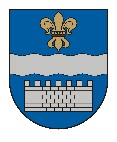   LATVIJAS REPUBLIKASDAUGAVPILS PILSĒTAS DOMEReģ. Nr. 90000077325, K. Valdemāra iela 1, Daugavpils, LV-5401, tālrunis 65404344, 65404346, fakss 65421941e-pasts:    www.daugavpils.lvSĒDES  PROTOKOLSDaugavpilī2021.gada 11.martā                                                                                	       Nr.8		                    				SĒDE NOTIEK VIDEOKONFERENCES REŽĪMĀSĒDE SASAUKTA 	plkst. 14:00SĒDI ATKLĀJ 	plkst. 14:00SĒDES DARBA KĀRTĪBA:1. Par atbalstu projektam „Materiāltehniskās bāzes iegāde zivju resursu aizsardzībai”.2. Par atbalstu projektam „Lielā Stropu ezera zivju resursu pavairošana”.3. Par atbalstu Vienības nama projektam „Ekspozīcijas „VIEDAIS GALDS” satura un dizaina koncepcijas izstrāde” un apropriācijas palielināšanu.4. Par grozījumiem Daugavpils pilsētas domes 2019.gada 10.oktobra lēmumā Nr.602 „Par Daugavpils pilsētas pašvaldības iestādes „Daugavpils Marka Rotko mākslas centrs” maksas pakalpojumu cenrādī.5. Par apropriācijas apstiprināšanu un mantas nodošanu Daugavpils pilsētas pašvaldības un Daugavpils Universitātes aģentūras „Daugavpils Sporta medicīnas centrs” lietošanā.	6. Par grozījumu Daugavpils Vienības pamatskolas nolikumā.	7. Par Daugavpils pilsētas pašvaldības iestādes „Sporta pārvalde” maksas pakalpojumu cenrādi.8. Par projekta Nr.EKII-3/26 ietvaros izveidoto vērtību nodošanu un ilgtermiņa sasniedzamo rezultātu uzturēšanu.9. Par grantu programmas „Impulss” realizāciju.10. Par grozījumiem Daugavpils sadarbības teritorijas civilās aizsardzības komisijas nolikumā.11. Par grozījumiem Daugavpils pilsētas domes 2005.gada 11.augusta saistošajos noteikumos Nr.5 “Daugavpils pilsētas pašvaldības nolikums”.12. Par zemes gabalu nodošanu atsavināšanai.13. Par nekustamā īpašuma Kārklu ielā 16, Daugavpilī, nodošanu atsavināšanai.14. Par zemes vienības, kadastra apzīmējums 05000283968, Butļerova ielā 1 k-6 – 118, Daugavpilī, pārdošanu.15. Par zemes vienības, kadastra apzīmējums 05000101487, Balvu ielā 1C k-10 – 396, Daugavpilī, pārdošanu.16. Par zemes vienības, kadastra apzīmējums 05000102330, Balvu ielā 1C k-85, Daugavpilī, pārdošanu.17. Par apbūves tiesības piešķiršanu uz zemes vienības, kadastra apzīmējums 05000220018, Daugavpilī, daļu.18. Par zemes vienību, kadastra apzīmējumi 0500 001 8206 un 0500 0016 6502, robežu pārkārtošanu.19. Par zemes vienības Liliju ielas 14 rajonā, Daugavpilī, izsoles rezultātu apstiprināšanu un pirkuma līguma slēgšanu.20. Par Daugavpils pilsētas pašvaldības neprivatizēto dzīvokļu īpašumu ierakstīšanu zemesgrāmatā.21. Par zemes vienību apvienošanu.22. Par Daugavpils pilsētas domes 2004.gada 29.janvāra lēmuma Nr.58 7.punkta atcelšanu.23. Par zemes gabala Strādnieku ielā 42, Daugavpilī, domājamo daļu lietošanas tiesību izbeigšanu un piekritību Daugavpils pilsētas pašvaldībai24. Par datu precizējumu Daugavpils pilsētas pašvaldības nekustamo īpašumu uzskaites reģistros.SĒDI VADA – Daugavpils pilsētas domes priekšsēdētājs Igors PrelatovsSĒDĒ PIEDALĀS -  14  Domes deputāti  –  A.Broks, J.Dukšinskis, R.Eigims, A.Elksniņš,                                                                        A.Gržibovskis, L.Jankovska, R.Joksts, I.Kokina                                                                        V.Kononovs, N.Kožanova, J.Lāčplēsis,                                                                         I.Prelatovs, H.Soldatjonoka, A.Zdanovskis.                                                                                                                                                                                                                                                                                                                                                                                                                    SĒDĒ NEPIEDALĀS  - 1 Domes deputāts –  M.Lavrenovs – iemesls nav zināmsSĒDĒ PIEDALĀS      - pašvaldības administrācijas darbinieki:                                 S.Šņepste, R.Golovans, D.Krīviņa, E.Praņevska, E.Upeniece,                                 I.Funte, J.Oļenovs, M.Dimitrijeva, L.Korsaka, I.Limbēna, D.Soldāne,                                A.Jemeļjanovs, I.Šalkovskis                                        - pašvaldības budžeta iestādes darbinieki:                                       R.Osmane, T.Binders, M.Čačka, J.Stivriņš, E.Zdanovska, R.Funts                                       M.Isupova, G.Ļipovskaja, L.Smikova, L.DrozdeSĒDI PROTOKOLĒ  - Domes protokolu lietvedības pārzine S.RimicāneSēdes vadītājs ziņo, ka 04.03.2021. ārkārtas domes sēdē pieņemtie lēmumi:“Par līdzekļu piešķiršanu no pamatbudžeta programmas „Izdevumi neparedzētiem gadījumiem” Sociālo pakalpojumu centram bērniem un jauniešiem „Priedīte””;“Par līdzekļu piešķiršanu no pamatbudžeta programmas „Izdevumi neparedzētiem gadījumiem”  Daugavpils pilsētas domes pamatbudžeta programmai „Bāriņtiesa””;“Par līdzekļu piešķiršanu no pamatbudžeta programmas „Izdevumi neparedzētiem gadījumiem” Daugavpils pilsētas pašvaldības iestādei „Sociālais dienests””;netika parakstīti pamatojoties uz likuma “Par pašvaldībām” 48.pantu. par priekšsēdētāja tiesībām. Tika uzdots domes atbildīgajiem darbiniekiem pārbaudīt un precizēt domes lēmumus, šodien lūdz domes deputātus atkārtoti izskatīt šos jautājumus.V.Kononovs jautā R.Golovanam, vai lēmumi, kuri tika pieņemti 04.03.2021.domes sēdē bija tiesiski?R.Golovans atbild, ka lēmumi bija tiesiski, tikai summas bija kļūdainas.A.Elksniņš iebilst, ka jau 04.03.2021. domes sēdē deputāti bija norādījuši uz kļūdām, vai 04.03.2021.domes sēdē pieņemtie lēmumi bija tiesiski?R.Golovans atbild, ka lēmumi bija pieņemti tiesiski.Daugavpils pilsētas domes Kultūras pārvaldes vecākā kultūras pasākumu organizatore D.Soldāne lūdz deputātus izskatīt papildjautājumu “Par Daugavpils pilsētas domes un Latgales plānošanas reģiona pašvaldību sadarbības memoranda noslēgšanu”.Daugavpils pilsētas pensionāru sociālās apkalpošanas teritoriālā centra vadītāja G.Ļipovskaja lūdz deputātus izskatīt papildjautājumu “Par līdzekļu piešķiršanu no pamatbudžeta programmas “Izdevumi neparedzētiem gadījumiem” Daugavpils pilsētas pensionāru sociālās apkalpošanas teritoriālajam centram”.Sociālo pakalpojumu centra bērniem un jauniešiem “Priedīte” vadītāja LSmikova lūdz deputātus izskatīt papildjautājumu “Par līdzekļu piešķiršanu no pamatbudžeta programmas “Izdevumi neparedzētiem gadījumiem” Sociālo pakalpojumu centram bērniem un jauniešiem “Priedīte””.Daugavpils pilsētas domes Bāriņtiesas vadītāja E.Praņevska lūdz deputātus izskatīt papildjautājumu “Par līdzekļu piešķiršanu no pamatbudžeta programmas “Izdevumi neparedzētiem gadījumiem” Daugavpils pilsētas domes pamatbudžeta programmai “Bāriņtiesa””.Daugavpils pilsētas pašvaldības iestādes Sociālais dienests vadītāja Līvija Drozde lūdz deputātus izskatīt papildjautājumu “Par līdzekļu piešķiršanu no pamatbudžeta programmas “Izdevumi neparedzētiem gadījumiem” Daugavpils pilsētas pašvaldības iestādei “Sociālais dienests””.Sēdes vadītājs lūdz deputātus balsot par papildjautājumu iekļaušanu domes sēdes darba kārtībā,atklāti balsojot: PAR – 14 (A.Broks, J.Dukšinskis, R.Eigims, A.Elksniņš, A.Gržibovskis, L.Jankovska, R.Joksts, I.Kokina, V.Kononovs, N.Kožanova,  J.Lāčplēsis, I.Prelatovs, H.Soldatjonoka, A.Zdanovskis), PRET – nav, ATTURAS – nav, Daugavpils pilsētas dome nolemj:Iekļaut papildjautājumus domes sēdes darba kārtībā.Sēdes vadītājs lūdz deputātus apstiprināt  grozīto domes sēdes darba kārtību:atklāti balsojot: PAR – 14 (A.Broks, J.Dukšinskis, R.Eigims, A.Elksniņš, A.Gržibovskis, L.Jankovska, R.Joksts, I.Kokina, V.Kononovs, N.Kožanova,  J.Lāčplēsis, I.Prelatovs, H.Soldatjonoka, A.Zdanovskis), PRET – nav, ATTURAS – nav, Daugavpils pilsētas dome nolemj:Apstiprināt domes sēdes darba kārtību.1.§	(129)Par atbalstu projektam „Materiāltehniskās bāzes iegāde zivju resursu aizsardzībai”T.Binders, I.PrelatovsPamatojoties uz likuma „Par pašvaldībām” 12.pantu,  Ministru kabineta 2010.gada 02.marta noteikumu Nr.215 „Noteikumi par valsts atbalsta piešķiršanu zivsaimniecības attīstībai no Zivju fonda finanšu līdzekļiem” 6.punktu, Zvejniecības likuma 27.pantu, Daugavpils pilsētas domes Pilsētas saimniecības komitejas 2021.gada 4.marta komitejas atzinumu, Daugavpils pilsētas domes Finanšu komitejas 2021.gada 4. marta komitejas atzinumu, atklāti balsojot: PAR – 14 (A.Broks, J.Dukšinskis, R.Eigims, A.Elksniņš, A.Gržibovskis, L.Jankovska, R.Joksts, I.Kokina, V.Kononovs, N.Kožanova,  J.Lāčplēsis, I.Prelatovs, H.Soldatjonoka, A.Zdanovskis), PRET – nav, ATTURAS – nav, Daugavpils pilsētas dome nolemj:Atbalstīt Daugavpils pilsētas pašvaldības iestādes „Komunālās saimniecības pārvalde” (reģ.Nr. 90009547852, juridiskā adrese: Saules ielā 5A, Daugavpilī) dalību Latvijas Republikas Zemkopības ministrijas Zivju fonda finansētajā projektā “Materiāltehniskās bāzes iegāde zivju resursu aizsardzībai” saskaņā ar pielikumu.  Projekta īstenošanai nodrošināt līdzfinansējumu 185.90 EUR (simts astoņdesmit pieci euro 90 centi) apmērā un projekta priekšfinansējumu  1504.10 EUR (tūkstotis pieci simti četri euro 10 centi) apmērā no Daugavpils pilsētas pašvaldības pamatbudžeta programmas „Līdzekļi projektu realizācijai”. Kontroli par lēmuma izpildi uzdot Daugavpils pilsētas domes izpilddirektorei S.Šņepstei.  Pielikumā: Projekta „ Materiāltehniskās bāzes iegāde zivju resursu aizsardzībai” apraksts. 2.§	(130)Par atbalstu projektam „Lielā Stropu ezera zivju resursu pavairošana”T.Binders, I.PrelatovsPamatojoties uz likuma „Par pašvaldībām” 12.pantu,  Ministru kabineta 2010.gada 02.marta noteikumu Nr.215 „Noteikumi par valsts atbalsta piešķiršanu zivsaimniecības attīstībai no Zivju fonda finanšu līdzekļiem” 6.punktu, Zvejniecības likuma 27.pantu, Daugavpils pilsētas domes Pilsētas saimniecības komitejas 2021.gada 4.marta komitejas atzinumu, Daugavpils pilsētas domes Finanšu komitejas 2021.gada 4.marta komitejas atzinumu, atklāti balsojot: PAR – 14 (A.Broks, J.Dukšinskis, R.Eigims, A.Elksniņš, A.Gržibovskis, L.Jankovska, R.Joksts,  I.Kokina, V.Kononovs, N.Kožanova, J.Lāčplēsis, I.Prelatovs, H.Soldatjonoka, A.Zdanovskis), PRET – nav, ATTURAS – nav, Daugavpils pilsētas dome nolemj: Atbalstīt Daugavpils pilsētas pašvaldības iestādes „Komunālās saimniecības pārvalde” (reģ.Nr. 90009547852, juridiskā adrese: Saules ielā 5A, Daugavpilī) dalību Latvijas Republikas Zemkopības ministrijas Zivju fonda finansētajā projektā “Lielā Stropu ezera zivju resursu pavairošana” saskaņā ar pielikumu. Projekta īstenošanai nodrošināt līdzfinansējumu 1038.18 EUR (tūkstotis trīsdesmit astoņi euro 18 centi) apmērā un projekta priekšfinansējumu  8399.82 EUR (astoņi tūkstoši trīs simti deviņdesmit deviņi euro 82 centi) apmērā no Daugavpils pilsētas pašvaldības pamatbudžeta programmas „Līdzekļi projektu realizācijai”. Kontroli par lēmuma izpildi uzdot Daugavpils pilsētas domes izpilddirektorei S.Šņepstei.  Pielikumā: Projekta „Lielā Stropu ezera zivju resursu pavairošana” apraksts.3.§	(131)Par atbalstu Vienības nama projektam „Ekspozīcijas „VIEDAIS GALDS” satura un dizaina koncepcijas izstrāde” un apropriācijas palielināšanuR.Osmane, I.PrelatovsPamatojoties uz likuma „Par pašvaldībām” 21.panta pirmās daļas 2.punktu, likuma „Par pašvaldību budžetiem” 30.pantu, saskaņā ar Valsts Kultūrkapitāla fonda projekta finansēšanas līgumu Nr. 2021-1-TRK013, ņemot vērā Daugavpils pilsētas domes Izglītības un kultūras jautājumu komitejas 2021.gada 4.marta sēdes atzinumu, Daugavpils pilsētas domes Finanšu komitejas 2021.gada 4.marta sēdes atzinumu, atklāti balsojot: PAR – 14 (A.Broks, J.Dukšinskis, R.Eigims, A.Elksniņš, A.Gržibovskis, L.Jankovska, R.Joksts,  I.Kokina, V.Kononovs, N.Kožanova, J.Lāčplēsis, I.Prelatovs, H.Soldatjonoka, A.Zdanovskis), PRET – nav, ATTURAS – nav, Daugavpils pilsētas dome nolemj:1.Atbalstīt Daugavpils pilsētas pašvaldības iestādes „Vienības nams” (reģ.Nr.90000077556, juridiskā adrese: Rīgas ielā 22A, Daugavpilī) Valsts Kultūrkapitāla fonda projektu  “Ekspozīcijas “VIEDAIS GALDS” satura un dizaina koncepcijas izstrāde” saskaņā ar 1.pielikumu.2. Veikt apropriācijas palielināšanu Daugavpils pilsētas pašvaldības iestādes „Vienības nams” pamatbudžeta programmai “Eiropas Savienības un citu finanšu instrumentu finansētie projekti” saskaņā ar 2.pielikumu.Pielikumā: 1.Projekta “Ekspozīcijas “VIEDAIS GALDS” satura un dizaina koncepcijas  izstrāde” apraksts;             2. Vienības nama pamatbudžeta programmas „Eiropas Savienības un citu finanšu   instrumentu finansētie projekti” ieņēmumu un izdevumu tāmes 2020.gadam grozījumi.4.§	(132)Par grozījumiem Daugavpils pilsētas domes 2019.gada 10.oktobra lēmumā Nr.602 „Par Daugavpils pilsētas pašvaldības iestādes „Daugavpils Marka Rotko mākslas centrs” maksas pakalpojumu cenrādīM.Čačka, I.PrelatovsDeputāts R.Eigims nepiedalās lēmuma pieņemšanāDaugavpils pilsētas pašvaldības iestāde „Daugavpils Marka Rotko mākslas centrs” (turpmāk – DMRMC) saņēma AS „Tallink Latvija” (turpmāk Tallink) piedāvājumu noslēgt sadarbības līgumu, kur DMRMC „Club One” klientiem piedāvā priekšrocības, un Tallink sniedz informāciju par šo iespēju izmantošanu saviem klientiem.Saskaņā ar šo līgumu DMRMC varētu piedāvāt „Club One” klientiem speciālās akcijas cenas, savukārt Tallink ievieto pamatinformāciju par DMRMC Tallink mājaslapā (www.tallink.lv) sadaļā „Club One sadarbības partneri Latvijā” un pēc iespējamības reklamē un informē par DMRMC piedāvājumu citos kanālos (drukas materiālos, sociālos medijos u.c.). Ņemot vērā iepriekšminēto, pamatojoties uz likuma “Par pašvaldībām“ 21. panta pirmās daļas 14.punkta g) apakšpunktu, Daugavpils pilsētas domes 2013. gada 28. februāra noteikumiem “Noteikumi par Daugavpils pilsētas pašvaldības budžeta iestāžu sniegto maksas pakalpojumu izcenojumu noteikšanas un apstiprināšanas kārtību, maksas pakalpojumu ieņēmumu un izdevumu uzskaiti”, Daugavpils pilsētas domes Izglītības un kultūras jautājumu komitejas 2021.gada  .marta atzinumu, Daugavpils pilsētas domes Finanšu komitejas 2021.gada .marta atzinumu, atklāti balsojot: PAR – 13 (A.Broks, J.Dukšinskis, A.Elksniņš, A.Gržibovskis, L.Jankovska, R.Joksts,  I.Kokina, V.Kononovs, N.Kožanova, J.Lāčplēsis, I.Prelatovs, H.Soldatjonoka, A.Zdanovskis), PRET – nav, ATTURAS – nav, Daugavpils pilsētas dome nolemj:Daugavpils pilsētas domes 2019. gada 10. oktobra lēmuma nr.602 „Par Daugavpils pilsētas pašvaldības iestādes „Daugavpils Marka Rotko mākslas centrs” maksas pakalpojumu cenrādi” izdarīt sekojošo grozījumu:Pielikumu Nr.1 papildināt ar punktiem 3.6. un 3.7. sekojošajā redakcijāGrozījums ir spēkā laika periodā no 2021.gada 15.marta līdz 2022.gada 31.decembrim. 5.§	(133)Par apropriācijas apstiprināšanu un mantas nodošanu Daugavpils pilsētas pašvaldības un Daugavpils Universitātes aģentūras „Daugavpils Sporta medicīnas centrs” lietošanā                                       R.Funts, V.Kononovs, A.Elksniņš, I.PrelatovsV.Kononovs  iesaka R.Funtam izlases veidā veikt inventarizāciju.R.Funts atbild, ka inventarizācija ir veikta.A.Elksniņš jautā, kādā laika posmā tika veikta inventarizācija?R.Funts atbild, ka inventarizācija tika veikta janvāra sākumā.Pamatojoties uz likuma „Par pašvaldībām” 21.panta pirmās daļas 2.punktu, Publisko aģentūru likuma 31.panta pirmo daļu, Daugavpils pilsētas domes 2020.gada 17.decembra saistošajiem noteikumiem Nr.51 „Daugavpils pilsētas pašvaldības un Daugavpils Universitātes aģentūras „Daugavpils Sporta medicīnas centrs” nolikums”, Daugavpils pilsētas domes Finanšu  komitejas 2021.gada 4.marta sēdes atzinumu, atklāti balsojot: PAR – 14 (A.Broks, J.Dukšinskis, R.Eigims, A.Elksniņš, A.Gržibovskis, L.Jankovska, R.Joksts,  I.Kokina, V.Kononovs, N.Kožanova, J.Lāčplēsis, I.Prelatovs, H.Soldatjonoka, A.Zdanovskis), PRET – nav, ATTURAS – nav, Daugavpils pilsētas dome nolemj:Nodot lietošanā Daugavpils pilsētas pašvaldības mantu Daugavpils pilsētas pašvaldības un Daugavpils Universitātes aģentūrai „Daugavpils Sporta medicīnas centrs” saskaņā ar 1.pielikumu.Veikt apropriācijas samazināšanu Daugavpils pilsētas domei pamatbudžeta programmā „Sporta medicīnas centrs” saskaņā ar 2.pielikumu.Apstiprināt apropriāciju Daugavpils pilsētas pašvaldības un Daugavpils Universitātes aģentūrai „Daugavpils Sporta medicīnas centrs” pamatbudžeta programmā „Iestādes darbības nodrošināšana” saskaņā ar 3.pielikumu.Pielikumā: 1. Daugavpils pilsētas pašvaldības un Daugavpils Universitātes aģentūrai „Daugavpils Sporta medicīnas centrs” lietošanā nododamās mantas saraksts. 2. Daugavpils pilsētas domes pamatbudžeta programmas „Sporta medicīnas  centrs” ieņēmumu un izdevumu tāmes 2021.gadam grozījumi.                    3.Daugavpils pilsētas pašvaldības un Daugavpils Universitātes aģentūras „Daugavpils Sporta medicīnas centrs” pamatbudžeta programmas „Iestādes   darbības nodrošināšana” ieņēmumu un izdevumu tāme 2021.gadam.6.§	(134)Par grozījumu Daugavpils Vienības pamatskolas nolikumāE.Zdanovska, I.PrelatovsPamatojoties uz likuma „Par pašvaldībām” 21.panta pirmās daļas 8.punktu, Izglītības likuma 22.panta pirmo daļu un Vispārējās izglītības likuma 8.pantu un 9.panta otro daļu, Daugavpils pilsētas domes Izglītības un kultūras jautājumu komitejas 2021.gada 4.marta atzinumu, atklāti balsojot: PAR – 14 (A.Broks, J.Dukšinskis, R.Eigims, A.Elksniņš, A.Gržibovskis, L.Jankovska, R.Joksts,  I.Kokina, V.Kononovs, N.Kožanova, J.Lāčplēsis, I.Prelatovs, H.Soldatjonoka, A.Zdanovskis), PRET – nav, ATTURAS – nav, Daugavpils pilsētas dome nolemj:Izdarīt grozījumu ar Daugavpils pilsētas domes 2016.gada 15.aprīļa lēmumu Nr.148 “Par Daugavpils Vienības pamatskolas nolikuma apstiprināšanu” apstiprinātajā Daugavpils Vienības pamatskolas nolikumā, papildinot nolikumu ar 3.2.4.apakšpunktu šādā redakcijā: “3.2.4. speciālās pamatizglītības programmu izglītojamajiem ar valodas traucējumiem (kods 21015511).”    7.§	(135)Par Daugavpils pilsētas pašvaldības iestādes „Sporta pārvalde” maksas pakalpojumu cenrādi                    J.Stivriņš, V.Kononovs, A.Broks, J.Dukšinskis, I.PrelatovsV.Kononovs lūdz īsumā izskaidrot tendences, kurās pozīcijās paaugstinās cenrādis.J.Stivriņš skaidro precizējumus.Pamatojoties uz Publiskas personas finanšu līdzekļu un mantas izšķērdēšanas novēršanas likuma 5.panta pirmo daļu, likuma „Par pašvaldībām” 21.panta pirmās daļas 14.punkta a), b) un g) apakšpunktu, Ministru kabineta 2018.gada 20.februāra noteikumu Nr.97 „Publiskas personas mantas iznomāšanas noteikumi” 4.1.apakšpunktu un 5.punktu, Daugavpils pilsētas domes 2013.gada 28.februāra noteikumiem “Noteikumi par Daugavpils pilsētas pašvaldības budžeta iestāžu sniegto maksas pakalpojumu izcenojumu noteikšanas un apstiprināšanas kārtību, maksas pakalpojumu ieņēmumu un izdevumu uzskaiti”, Daugavpils pilsētas domes Izglītības un kultūras jautājumu komitejas 2021.gada 4.marta atzinumu, Daugavpils pilsētas domes Finanšu komitejas 2021.gada 4.marta atzinumu, atklāti balsojot: PAR – 13(A.Broks, J.Dukšinskis, R.Eigims, A.Elksniņš, A.Gržibovskis, L.Jankovska, R.Joksts,  I.Kokina, N.Kožanova, J.Lāčplēsis, I.Prelatovs, H.Soldatjonoka, A.Zdanovskis), PRET – nav, ATTURAS – 1(V.Kononovs), Daugavpils pilsētas dome nolemj:Apstiprināt Daugavpils pilsētas pašvaldības iestādes “Sporta pārvalde” maksas pakalpojumu cenas:sociālās aizsardzības funkciju nodrošināšanai;kultūras funkciju nodrošināšanai;izglītības funkciju nodrošināšanai;zinātnes funkciju nodrošināšanai;sporta funkciju nodrošināšanai;veselības aprūpes funkciju nodrošināšanai šādā apmērā:Daugavpils pilsētas pašvaldības iestādes “Sporta pārvalde” maksas pakalpojumu atvieglojumi juridiskām un fiziskām personām:25% atlaide personām līdz 18 gadiem, personām ar invaliditāti un senioriem, kuru faktiskā dzīvesvieta ir deklarēta Daugavpils administratīvajā teritorijā, uzrādot apliecību.Daugavpils pilsētas pašvaldības policijai un Sociālo pakalpojumu centra bērniem un jauniešiem “Priedīte” piešķirt sporta bāzu izmantošanu bezmaksas nodarbībām saskaņā ar grafiku.Daugavpils pilsētas sporta veterāniem (senioriem), kuri ir divu iepriekšējo gadu Latvijas veterānu sporta spēļu dalībnieki, piešķirt sporta bāzu izmantošanu bezmaksas nodarbībām saskaņā ar grafiku.Daugavpils pilsētas augstās klases sportistiem, kuriem, pamatojoties uz Daugavpils pilsētas domes 2020.gada 24.septembra Noteikumiem Nr.7 “Kārtība, kādā tiek piešķirts finansējums no pamatbudžeta programmas “Augstāko sasniegumu un jauno perspektīvo sportistu atbalsts”” tiek piešķirts finansējums, piešķirt sporta bāzu izmantošanu bezmaksas nodarbībām.Papildus maksai par sporta bāzes “Celtnieks” futbola laukuma izmantošanu ar apgaismojumu tiek ņemta maksa par patērēto elektroenerģiju, pamatojoties uz attiecīgā skaitītāja rādītāju. Par dalību Daugavpils pilsētas čempionātos (hokejā, volejbolā, telpu futbolā, futbolā un basketbolā) tiek iekasēta dalības maksa, kas tiek aprēķināta, telpu nomas izdevumus dalot ar komandu skaitu. Dalības maksas faktiskais apmērs tiek apstiprināts čempionāta nolikumā. Atzīt par spēku zaudējušu Daugavpils pilsētas domes 2019.gada 26.septembra lēmumu Nr.577 „Par Daugavpils pilsētas Sporta pārvaldes maksas pakalpojumu cenrādi” ar 2021.gada 1.maiju.        6. Lēmums stājas spēkā 2021.gada 1.maijā.
8.§	(136)Par projekta Nr.EKII-3/26 ietvaros izveidoto vērtību nodošanu un ilgtermiņa sasniedzamo rezultātu uzturēšanuD.Krīviņa, I.PrelatovsPamatojoties uz likuma „Par pašvaldībām” 14.panta otrās daļas 3.punktu, 21.panta pirmās daļas 27.punktu, Daugavpils pilsētas domes ar 2019.gada 14.februāra lēmumu Nr.48 apstiprināto Noteikumu par Daugavpils pilsētas pašvaldības un tās padotībā esošo iestāžu grāmatvedības uzskaiti 99.punktu, 2019.gada 26.februāra Līgumu par projekta “Siltumnīcefekta gāzu emisiju samazināšana ar viedajām apgaismojuma tehnoloģijām Daugavpils pilsētā” Nr.EKII-3/26 īstenošanu (turpmāk - Līgums), nodrošinot projekta „Siltumnīcefekta gāzu emisiju samazināšana ar viedajām apgaismojuma tehnoloģijām Daugavpils pilsētā”, sasniegto rezultātu uzturēšanu, kura galvenais mērķis ir ieviest un demonstrēt viedās pilsētvides tehnoloģijas Daugavpils pilsētā, kas samazina siltumnīcefekta gāzu emisijas, modernizējot pilsētas apgaismojuma infrastruktūru, Finanšu komitejas 2021.gada 4.marta atzinumu, atklāti balsojot: PAR – 14 (A.Broks, J.Dukšinskis, R.Eigims, A.Elksniņš, A.Gržibovskis, L.Jankovska, R.Joksts,  I.Kokina, V.Kononovs, N.Kožanova, J.Lāčplēsis, I.Prelatovs, H.Soldatjonoka, A.Zdanovskis), PRET – nav, ATTURAS – nav,  Daugavpils pilsētas dome nolemj: Nodot Daugavpils pilsētas domes (reģ.Nr.90000077325, juridiskā adrese: Kr.Valdemāra iela 1, Daugavpils, LV-5401) projekta „Siltumnīcefekta gāzu emisiju samazināšana ar viedajām apgaismojuma tehnoloģijām Daugavpils pilsētā” (turpmāk - Projekts) ietvaros izveidotās vērtības Daugavpils pilsētas pašvaldības iestādei “Komunālās saimniecības pārvalde” (reģ.Nr.90009547852, juridiskā adrese: Saules ielā 5a, Daugavpilī, LV-5401) saskaņā ar Pielikumu.Nodrošināt Projekta ietvaros sasniegto rezultātu un iegādātās viedās pilsētvides tehnoloģijas uzturēšanu un lietošanu atbilstoši Projekta mērķim pēc Projekta pabeigšanas:izmantot Projekta rezultātus tikai Projektā paredzētajiem mērķiem, t.sk.nodrošināt, ka Projektā sasniegtie rezultāti netiek uzskaitīti un iekļauti citu projektu attiecīgo rezultātu sniegumā;nodrošināt, ka Projekta ietvaros iepirktās vai radītās vērtības (uzstādītās tehnoloģijas, iekārtas un sistēmas, kā arī jaunbūves) atrodas Projekta īstenošanas vietā un nav atsavinātas, ieķīlātas, norakstītas, demontētas vai nojauktas un tiek izmantotas Projektā norādītā Projekta mērķa sasniegšanai;uzturēt un saglabāt Projekta ietvaros iepirktās un uzstādītās tehnoloģijas, iekārtas un sistēmas, kā arī izbūvētās, pārbūvētās un atjaunotās būves, un atjaunot vai atvietot tās zādzības gadījumā vai gadījumā, ja tās tiek bojātas vai iznīcinātas, no apdrošināšanas atlīdzības vai saviem līdzekļiem pilnā apmērā (ja apdrošināšānas atlīdzība nav pietiekama).Daugavpils pilsētas domes izpilddirektorei organizēt Projektā izveidoto vērtību nodošanu – pieņemšanu.Atļaut slēgt trīspusējo līgumu par viedās apgaismojuma vadības sistēmas nomu ar Daugavpils pilsētas domi, reģ.Nr.90000077325, juridiskā adrese: Kr.Valdemāra iela 1, Daugavpils, LV-5401, ar Daugavpils pilsētas pašvaldības iestādi „Komunālās saimniecības pārvalde”, reģ. Nr. 90009547852, juridiskā adrese: Saules ielā 5A, Daugavpilī, LV-5401 un Sabiedrību ar ierobežotu atbildību “Lucidus”, reģ. Nr. 40003894734, juridiskā adrese: K. Ulmaņa gatve 140, Rīgā, LV-1029.Lēmuma 4. punktā minēto līgumu saistību izpildei finansējumu paredzēt  no Daugavpils pilsētas pašvaldības iestādes „Komunālās saimniecības pārvalde” līdzekļiem. Pielikumā: 1. līguma par viedās apgaismojuma vadības sistēmas nomu projekts,2. nododamo Daugavpils pilsētas pašvaldības iestāde „Komunālās saimniecības  pārvalde” vērtību saraksts.9.§	(137)Par grantu programmas „Impulss” realizācijuD.Krīviņa, I.PrelatovsPamatojoties uz likuma “Par pašvaldībām” 15.panta pirmās daļas 10.punktu, 21.panta pirmās daļas 27.punktu, Daugavpils pilsētas domes Finanšu komitejas 2021.gada 4.marta atzinumu, atklāti balsojot: PAR – 14 (A.Broks, J.Dukšinskis, R.Eigims, A.Elksniņš, A.Gržibovskis, L.Jankovska, R.Joksts,  I.Kokina, V.Kononovs, N.Kožanova, J.Lāčplēsis, I.Prelatovs, H.Soldatjonoka, A.Zdanovskis), PRET – nav, ATTURAS – nav, Daugavpils pilsētas dome nolemj:Apstiprināt Daugavpils pilsētas domes grantu programmas „Impulss” konkursa nolikumu.2. Pilnvarot Daugavpils pilsētas domes priekšsēdētāju turpmākajos gados apstiprināt ar rīkojumu grantu programmas „Impulss” konkursa nolikumu, gadījumā, ja grantu programmas „Impulss” konkursa nolikumā netiek veikti būtiskie grozījumi. Par būtiskiem grozījumiem netiek uzskatīti: grantu konkursa „Impulss” sākuma un beigu datumu aktualizēšana, pieteikumu iesniegšanas laika un vietas maiņa, kontaktpersonas maiņa.3. Lēmuma izpildi uzdot kontrolēt Daugavpils pilsētas domes priekšsēdētāja vietniecei L.Jankovskai.Pielikumā: Daugavpils  pilsētas domes  grantu programmas „Impulss” konkursa nolikums.10.§	(138)Par grozījumiem Daugavpils sadarbības teritorijas civilās aizsardzības komisijas nolikumāI.Limbēna, A.Elksniņš, A.Broks, H.Soldatjonoka, J.Lāčplēsis, I.PrelatovsI.Limbēna lūdz lēmuma projektā grozīt 4.3.28.punktu “4.3.28.Rita Svikša (SIA “Daugavpils dzīvokļu un komunālās saimniecības uzņēmums” izpilddirektore);Kā arī pielikumā norādīt R.Svikšas telefonu u e-adresi.A.Elksniņš jautā, vai R.Svikšas kundze ir izņemta no komisijas sastāva?I.Limbēna atbild, ka viņa tiek iekļauta komisijas sastāvā.Debates: A.Broks, H.Soldatjonoka, A.Elksniņš, J.Lāčplēsis, V.Kononovs.A.Elksniņš izsaka priekšlikumu svītrot no komisijas sastāva R.Svikšu.Sēdes vadītājs jūdz deputātus balsot par priekšlikumu,atklāti balsojot: PAR – 6 ( R.Eigims, A.Elksniņš, A.Gržibovskis, V.Kononovs, N.Kožanova, A.Zdanovskis), PRET – 1(J.Dukšinskis), ATTURAS – 7(A.Broks, L.Jankovska, R.Joksts,  I.Kokina,  J.Lāčplēsis, I.Prelatovs, H.Soldatjonoka), Daugavpils pilsētas dome nolemj:Priekšlikums nav atbalstīts.A.Elksniņš par balsošanas motīviem.Pamatojoties uz likuma “Par pašvaldībām” 15.panta pirmās daļas 18.punktu, 21.panta pirmās daļas 27.punktu, izpildot Civilās aizsardzības un katastrofas pārvaldīšanas likuma 11.panta pirmās daļas 2.punktā noteikto uzdevumu pašvaldības domei apstiprināt sadarbības teritorijas civilās aizsardzības komisijas nolikumu un sastāvu, kā arī ievērojot Ministru kabineta 2017.gada 26.septembra noteikumos Nr.582 “Noteikumi par pašvaldību sadarbības teritorijas civilās aizsardzības komisijām” noteikto, atklāti balsojot: PAR – 10 (A.Broks, J.Dukšinskis, R.Eigims, L.Jankovska, R.Joksts,  I.Kokina,  J.Lāčplēsis, I.Prelatovs, H.Soldatjonoka, A.Zdanovskis), PRET – 3(A.Elksniņš, A.Gržibovskis, V.Kononovs), ATTURAS – 1(N.Kožanova), Daugavpils pilsētas dome nolemj:Izdarīt ar Daugavpils pilsētas domes 2018.gada 13.jūlija lēmumu Nr.357 apstiprinātajā Daugavpils sadarbības teritorijas civilās aizsardzības komisijas nolikumā šādus grozījumus:Izteikt 4.punktu šādā redakcijā:“4. Komisijas sastāvs: komisijas priekšsēdētājs -  Igors Prelatovs (Daugavpils pilsētas domes priekšsēdētājs); komisijas priekšsēdētāja vietnieki:Dmitrijs Karpovs (Valsts ugunsdzēsības un glābšanas dienesta Latgales reģiona brigādes komandiera vietnieks);Arvīds Kucins (Daugavpils novada domes priekšsēdētājs);Stefans Rāzna (Ilūkstes novada domes priekšsēdētājs);komisijas locekļi:Vitālijs Lisovs (Valsts ugunsdzēsības un glābšanas dienesta Latgales reģiona brigādes Daugavpils 2.daļas komandieris);Jānis Lāčplēsis (Daugavpils pilsētas domes priekšsēdētāja 1.vietnieks);Aivars Rasčevskis  (Daugavpils novada domes priekšsēdētāja 1.vietnieks);Sabīne Šņepste (Daugavpils pilsētas domes izpilddirektore);Vanda Kezika (Daugavpils novada pašvaldības izpilddirektore);Aleksandrs Aizbalts (Daugavpils novada pašvaldības izpilddirektores vietnieks);Irēna Timšāne (Daugavpils novada domes Finanšu pārvaldes vadītāja);Aleksandrs Linkevičs (Daugavpils pilsētas pašvaldības policijas priekšnieks);Jānis Anspoks (Valsts policijas Latgales reģiona pārvaldes Daugavpils iecirkņa priekšnieks);Gundars Kampāns (Daugavpils pilsētas domes civilaizsardzības organizators);Līga Skripko (Ilūkstes novada domes Darba aizsardzības un ugunsdrošības speciāliste);Iveta Plone (Dvietes pagasta pārvaldes pārvaldniece);Ludmila Riekstiņa (Pilskalnes pagasta pārvaldes pārvaldniece);Anatolijs Derjugins (Latvijas Republikas Zemessardzes 34.kājnieku bataljona komandieris);Oļegs Jemašovs (Valsts robežsardzes Daugavpils pārvaldes priekšnieks);Sergejs Smirnovs (Ieslodzījuma vietu pārvaldes Daugavgrīvas cietuma priekšnieka vietnieks);Viktors Kosnarevičs (Neatliekamās medicīniskās palīdzības dienesta Latgales reģionālā centra vadītājs);Iveta Lobanoka (Valsts vides dienesta Daugavpils reģionālās vides pārvaldes direktore);Inga Plociņa (Valsts vides dienesta Daugavpils reģionālās vides pārvaldes direktora vietniece, Kontroles daļas vadītāja);Antons Lazdāns (Pārtikas un veterinārā dienesta Dienvidlatgales pārvaldes vadītājs);Vilmārs Skutels (Valsts meža dienesta Dienvidlatgales virsmežniecības virsmežzinis);Aivars Pudāns (Daugavpils pilsētas pašvaldības iestādes “Komunālās saimniecības pārvalde” vadītājs);Teodors Binders (Daugavpils pilsētas pašvaldības iestādes “Komunālās saimniecības pārvalde” Tehniskais direktors);Sergejs Mihailovs (SIA “Daugavpils autobusu parks” valdes loceklis);Juris Priedītis (AS “Daugavpils satiksme” darba aizsardzības vecākais speciālists);Valentīns Piļščikovs (VAS “Latvijas dzelzceļš” Daugavpils dzelzceļa stacijas priekšnieks);Jurijs Mitrofanovs (AS “Sadales tīkls” Austrumu tehniskās daļas vadītājs);Rita Svikša (SIA “Daugavpils dzīvokļu un komunālās saimniecības uzņēmums” izpilddirektore);Jūlija Mamaja (SIA “Labiekārtošana - D” valdes locekle);Jeļena Lapinska (SIA “Daugavpils ūdens” valdes locekle);Andris Jemeļjanovs (SIA “Daugavpils ūdens” Saimnieciskā nodrošinājuma nodaļas brigadieris);Jānis Butāns (Latgales reģionālās Valsts darba inspekcijas vadītājs – galvenais valsts inspektors);Līvija Drozde (Daugavpils pilsētas pašvaldības iestādes “Sociālais dienests” vadītāja);Ludmila Vainiņa (Veselības inspekcijas Latgales kontroles nodaļas vadītāja);Anatolijs Vasiļonoks (SIA “Latvijas propāna gāze” Latgales reģionālās pārvaldes direktors);Jurijs Kuplovs – Oginskis (AS “Gaso” Daugavpils iecirkņa vadītājs);Ainārs Svirkovičs (AS “Gaso” Daugavpils iecirkņa vadošais inženieris);komisijas sekretārs – Kārlis Rasis (Daugavpils pilsētas domes izpilddirektora vietnieks).”.Izteikt nolikuma pielikumu šādā redakcijā:pielikumsDaugavpils sadarbības teritorijas civilās aizsardzības komisijas nolikumamKOMISIJAS LOCEKĻU APZIŅOŠANAS KĀRTĪBAvai11.§	(139)Par grozījumiem Daugavpils pilsētas domes 2005.gada 11.augusta saistošajos noteikumos Nr.5 “Daugavpils pilsētas pašvaldības nolikums”                  I.Limbēna, V.Kononovs, A.Elksniņš, H.Soldatjonoka, I.PrelatovsV.Kononovs lūdz skaidrot grozījumus.I.Limbēna skaidro par grozījumiem saistošajos noteikumos.A.Elksniņš jautā, vai šajā situācijā, grozot nolikumu nebūtu lietderīgi visiem deputātiem nodrošināt pieeju “Lietvaris” programmā?I,Limbēna atbild.A.Elksniņš izsaka priekšlikumu papildināt 52.punktu ar ceturto teikumu, ”Domes priekšsēdētājs nosaka, visiem Daugavpils pilsētas domes deputātiem pieeju visiem “Lietvaris” sistēmā esošajiem dokumentiem”.Sēdes vadītājs lūdz deputātus balsot par priekšlikumu,atklāti balsojot: PAR – 6 ( R.Eigims, A.Elksniņš, A.Gržibovskis, V.Kononovs, N.Kožanova, A.Zdanovskis), PRET – 1(J.Dukšinskis), ATTURAS – 7(A.Broks, L.Jankovska, R.Joksts,  I.Kokina,  J.Lāčplēsis, I.Prelatovs, H.Soldatjonoka), Daugavpils pilsētas dome nolemj:Priekšlikums nav atbalstīts.Pamatojoties uz likuma “Par pašvaldībām” 21.panta pirmās daļas 1.punktu un 24.pantu, atklāti balsojot: PAR – 12 (A.Broks, J.Dukšinskis, R.Eigims, A.Elksniņš, L.Jankovska, R.Joksts,  I.Kokina, N.Kožanova, J.Lāčplēsis, I.Prelatovs, H.Soldatjonoka, A.Zdanovskis), PRET – nav, ATTURAS – 2(A.Gržibovskis, V.Kononovs), Daugavpils pilsētas dome nolemj:Apstiprināt Daugavpils pilsētas domes 2021.gada 11.marta saistošos noteikumus Nr.15 “Grozījumi Daugavpils pilsētas domes 2005.gada 11.augusta saistošajos noteikumos Nr.5 “Daugavpils pilsētas pašvaldības nolikums””.Pielikumā: Daugavpils pilsētas domes 2021.gada 11.marta saistošie noteikumi Nr.15 “Grozījumi Daugavpils pilsētas domes 2005.gada 11.augusta saistošajos noteikumos Nr.5 “Daugavpils pilsētas pašvaldības nolikums”” un to paskaidrojuma raksts.12.§	(140)Par zemes gabalu nodošanu atsavināšanaiI.Funte, I.Prelatovs     Pamatojoties uz likuma “Par pašvaldībām” 21.panta pirmās daļas 17.punktu, Publiskas personas mantas atsavināšanas likuma 4.panta pirmo daļu, ceturtās daļas 3.punktu, 5.panta pirmo un ceturto daļu, 8.panta otro daļu, Ministru kabineta 2011.gada 1.februāra noteikumu Nr.109 „Kārtība, kādā atsavināma publiskas personas manta” 11.5.apakšpunktu, izskatot atsavināšanas ierosinājumus, ņemot vērā Daugavpils pilsētas domes Īpašuma komitejas 04.03.2021. atzinumu, Daugavpils pilsētas domes Finanšu komitejas 04.03.2021. atzinumu, atklāti balsojot: PAR – 14 (A.Broks, J.Dukšinskis, R.Eigims, A.Elksniņš, A.Gržibovskis, L.Jankovska, R.Joksts,  I.Kokina, V.Kononovs, N.Kožanova, J.Lāčplēsis, I.Prelatovs, H.Soldatjonoka, A.Zdanovskis), PRET – nav, ATTURAS – nav, Daugavpils pilsētas dome nolemj:Atļaut atsavināt:apbūvētu zemes gabalu 687 m² platībā, kadastra apzīmējums 0500 015 4512, Randenes ielā 6V, Daugavpilī;apbūvētu zemes gabalu 304 m² platībā, kadastra apzīmējums 0500 003 2008, Sloku ielā 13, Daugavpilī.    2. Atsavināmo zemes gabalu novērtēšanu veikt Daugavpils pilsētas pašvaldības dzīvojamo māju privatizācijas un īpašuma atsavināšanas komisijai un to nosacīto cenu noteikt ne zemāku par izdevumiem, kas saistīti ar pašvaldības īpašuma tiesību uz zemes gabalu nostiprināšanu zemesgrāmatā.13.§	(141)Par nekustamā īpašuma Kārklu ielā 16, Daugavpilī, nodošanu atsavināšanaiI.Funte, I.PrelatovsPamatojoties uz likuma “Par pašvaldībām” 21.panta pirmās daļas 17.punktu, Publiskas personas mantas atsavināšanas likuma 2.1panta otro daļu, 3.panta otro daļu, 4.panta pirmo un otro daļu, 5.panta pirmo daļu, 8.panta otro daļu, 9.panta otro daļu, ņemot vērā Daugavpils pilsētas domes Īpašuma komitejas 04.03.2021. atzinumu, Daugavpils pilsētas domes Finanšu komitejas 04.03.2021. atzinumu, atklāti balsojot: PAR – 14 (A.Broks, J.Dukšinskis, R.Eigims, A.Elksniņš, A.Gržibovskis, L.Jankovska, R.Joksts,  I.Kokina, V.Kononovs, N.Kožanova, J.Lāčplēsis, I.Prelatovs, H.Soldatjonoka, A.Zdanovskis), PRET – nav, ATTURAS – nav, Daugavpils pilsētas dome nolemj:Atļaut atsavināt, pārdodot izsolē ar augšupejošu soli, zemes gabalu Kārklu ielā 16, Daugavpilī, 3497 m² platībā, kadastra apzīmējums 0500 009 0024 (nekustamā īpašuma kadastra Nr.0500 009 1706).     2. Nekustamā īpašuma, kadastra Nr. 0500 009 1706, novērtēšanu veikt Daugavpils pilsētas pašvaldības dzīvojamo māju privatizācijas un īpašuma atsavināšanas komisijai.     3. Nekustamā īpašuma, kadastra Nr. 0500 009 1706, pārdošanu izsolē organizēt izsoles komisijai šādā sastāvā: 4. Izsoles komisijai Latvijas Republikas normatīvajos aktos noteiktajā kārtībā izstrādāt nekustamā īpašuma, kadastra Nr. 0500 009 1706, izsoles noteikumus, apstiprinot tos Domes sēdē.14.§	(142)Par zemes vienības, kadastra apzīmējums 05000283968, Butļerova ielā 1 k-6 – 118, Daugavpilī, pārdošanuI.Funte, I.PrelatovsPamatojoties uz likuma “Par pašvaldībām” 21.panta pirmās daļas 17.punktu, Publiskas personas mantas atsavināšanas likuma 5.panta piekto daļu, 8.panta trešo un septīto daļu, 37.panta pirmās daļas 4.punktu, 41.panta otro daļu, 44.panta ceturto daļu, 44.1panta pirmo, otro un piekto daļu, Zemesgrāmatu apliecībām, nodalījuma Nr.100000607511 un Nr.100000595720, nodrošinot Daugavpils pilsētas domes (turpmāk – Dome) 2020.gada 29.decembra lēmuma Nr.713 “Par zemes gabalu nodošanu atsavināšanai” 1.6.punkta izpildi, ņemot vērā Daugavpils pilsētas pašvaldības dzīvojamo māju privatizācijas un īpašuma atsavināšanas komisijas 2021.gada 26.janvāra sēdes protokolu Nr.1 (1.punkts), Domes Finanšu komitejas 2021.gada 4.marta atzinumu,  atklāti balsojot: PAR – 14 (A.Broks, J.Dukšinskis, R.Eigims, A.Elksniņš, A.Gržibovskis, L.Jankovska, R.Joksts,  I.Kokina, V.Kononovs, N.Kožanova, J.Lāčplēsis, I.Prelatovs, H.Soldatjonoka, A.Zdanovskis), PRET – nav, ATTURAS – nav,  Daugavpils pilsētas dome nolemj:      1. Apstiprināt atsavināmas apbūvētas zemes vienības 41 m2 platībā, kadastra              Nr.05000283968 (kadastra apzīmējums 05000283968), Butļerova ielā 1 k-6 - 118, Daugavpilī (turpmāk - Zemesgabals), nosacīto cenu 370,00 EUR (trīs simti septiņdesmit eiro 00 centi) apmērā.     2. Pārdot Zemesgabalu uz tā esošās būves, kadastra Nr.05005280096 (Zemesgrāmatas nodalījums Nr.100000595720), īpašniekam, turpmāk - Pircējs, par nosacīto cenu 370,00 EUR (trīs simti septiņdesmit eiro 00 centi).      3. Pircējam, pērkot zemes vienību uz nomaksu:      3.1. jāsamaksā avanss 10% (desmit procenti) apmērā no pirkuma maksas;     3.2. par atlikto maksājumu jāmaksā - 6% (seši procenti) gadā no vēl nesamaksātās pirkuma maksas daļas un par pirkuma līgumā noteikto maksājuma termiņu kavējumu – nokavējuma procentus 0,1 procenta apmērā no kavētās maksājuma summas par katru kavējuma dienu;      3.3.  nomaksas termiņš nedrīkst būt lielāks par pieciem gadiem;     3.4. ja Pircējs samaksā visu pirkuma maksu mēneša laikā no pirkuma līguma spēkā stāšanās dienas, maksa par atlikto maksājumu Pircējam nav jāmaksā;     3.5. bez Daugavpils pilsētas pašvaldības atļaujas atsavināmo zemes vienību nedalīt, neatsavināt un neapgrūtināt ar lietu tiesībām;     3.6. zemes nomas maksu par zemes vienības lietošanu jāmaksā līdz Pircēja īpašuma tiesību nostiprināšanai zemesgrāmatā;     3.7. īpašuma tiesības uz atsavināmo Zemesgabalu var reģistrēt zemesgrāmatā, nostiprinot ķīlas tiesības uz Zemesgabalu par labu Daugavpils pilsētas pašvaldībai pirkuma maksas nesamaksātās summas apmērā.         4. Īpašuma pārvaldīšanas departamentam nosūtīt Pircējam atsavināšanas paziņojumu.     5. Līdzekļus, kas tiks iegūti par atsavināmo Zemesgabalu, ieskaitīt Daugavpils pilsētas pašvaldības budžetā.        6. Domes Centralizētajai grāmatvedībai:    6.1. pēc Pircēja zemes nomas tiesību uz atsavināmo zemes vienību izbeigšanas (īpašuma tiesību nostiprināšanas zemesgrāmatā) norakstīt Zemesgabalu no Daugavpils pilsētas pašvaldības bilances;    6.2. kopā ar Īpašuma pārvaldīšanas departamentu nodot Zemesgabalu ar pieņemšanas-nodošanas aktu Pircējam.15.§	(143)Par zemes vienības, kadastra apzīmējums 05000101487, Balvu ielā 1C k-10 – 396, Daugavpilī, pārdošanuI.Funte, I.PrelatovsPamatojoties uz likuma “Par pašvaldībām” 21.panta pirmās daļas 17.punktu, Publiskas personas mantas atsavināšanas likuma 5.panta piekto daļu, 8.panta trešo un septīto daļu, 37.panta pirmās daļas 4.punktu, 41.panta otro daļu, 44.panta ceturto daļu, 44.1panta pirmo, otro un piekto daļu, Zemesgrāmatu apliecībām, nodalījuma Nr.100000607504 un Nr.100000600588, nodrošinot Daugavpils pilsētas domes (turpmāk – Dome) 2020.gada 29.decembra lēmuma Nr.713 “Par zemes gabalu nodošanu atsavināšanai” 1.4. punkta izpildi, ņemot vērā Daugavpils pilsētas pašvaldības dzīvojamo māju privatizācijas un īpašuma atsavināšanas komisijas 2021.gada 26.janvāra sēdes protokolu Nr.1 (4.punkts), Domes Finanšu komitejas 2021.gada 4.marta atzinumu, atklāti balsojot: PAR – 14 (A.Broks, J.Dukšinskis, R.Eigims, A.Elksniņš, A.Gržibovskis, L.Jankovska, R.Joksts,  I.Kokina, V.Kononovs, N.Kožanova, J.Lāčplēsis, I.Prelatovs, H.Soldatjonoka, A.Zdanovskis), PRET – nav, ATTURAS – nav, Daugavpils pilsētas dome nolemj:      1. Apstiprināt atsavināmas apbūvētas zemes vienības 46 m2 platībā, kadastra              Nr.05000101487 (kadastra apzīmējums 05000101487), Balvu ielā 1C k-10 - 396, Daugavpilī (turpmāk - Zemesgabals), nosacīto cenu 375,00 EUR (trīs simti septiņdesmit pieci eiro 00 centi) apmērā.     2. Pārdot Zemesgabalu uz tā esošās būves, kadastra Nr.05005100383 (Zemesgrāmatas nodalījums Nr.100000600588), īpašniekam, turpmāk - Pircējs, par nosacīto cenu 375,00 EUR (trīs simti septiņdesmit pieci eiro 00 centi).      3. Pircējam, pērkot zemes vienību uz nomaksu:      3.1. jāsamaksā avanss 10% (desmit procenti) apmērā no pirkuma maksas;     3.2. par atlikto maksājumu jāmaksā - 6% (seši procenti) gadā no vēl nesamaksātās pirkuma maksas daļas un par pirkuma līgumā noteikto maksājuma termiņu kavējumu – nokavējuma procentus 0,1 procenta apmērā no kavētās maksājuma summas par katru kavējuma dienu;      3.3.  nomaksas termiņš nedrīkst būt lielāks par pieciem gadiem;     3.4. ja Pircējs samaksā visu pirkuma maksu mēneša laikā no pirkuma līguma spēkā stāšanās dienas, maksa par atlikto maksājumu Pircējam nav jāmaksā;     3.5. bez Daugavpils pilsētas pašvaldības atļaujas atsavināmo zemes vienību nedalīt, neatsavināt un neapgrūtināt ar lietu tiesībām;     3.6. zemes nomas maksu par zemes vienības lietošanu jāmaksā līdz Pircēja īpašuma tiesību nostiprināšanai zemesgrāmatā;     3.7. īpašuma tiesības uz atsavināmo Zemesgabalu var reģistrēt zemesgrāmatā, nostiprinot ķīlas tiesības uz Zemesgabalu par labu Daugavpils pilsētas pašvaldībai pirkuma maksas nesamaksātās summas apmērā.       4. Īpašuma pārvaldīšanas departamentam nosūtīt Pircējam atsavināšanas paziņojumu.     5. Līdzekļus, kas tiks iegūti par atsavināmo Zemesgabalu, ieskaitīt Daugavpils pilsētas pašvaldības budžetā.        6. Domes Centralizētajai grāmatvedībai:    6.1. pēc Pircēja zemes nomas tiesību uz atsavināmo zemes vienību izbeigšanas (īpašuma tiesību nostiprināšanas zemesgrāmatā) norakstīt Zemesgabalu no Daugavpils pilsētas pašvaldības bilances;    6.2. kopā ar Īpašuma pārvaldīšanas departamentu nodot Zemesgabalu ar pieņemšanas-nodošanas aktu Pircējam.16.§	(144)Par zemes vienības, kadastra apzīmējums 05000102330, Balvu ielā 1C k-85, Daugavpilī, pārdošanuI.Funte, I.PrelatovsPamatojoties uz likuma “Par pašvaldībām” 21.panta pirmās daļas 17.punktu, Publiskas personas mantas atsavināšanas likuma 5.panta piekto daļu, 8.panta trešo un septīto daļu, 37.panta pirmās daļas 4.punktu, 41.panta otro daļu, 44.panta ceturto daļu, 44.1panta pirmo, otro un piekto daļu, Zemesgrāmatu apliecībām, nodalījuma Nr.100000607507 un Nr.100000597086, nodrošinot Daugavpils pilsētas domes (turpmāk – Dome) 2020.gada 29.decembra lēmuma Nr.713 “Par zemes gabalu nodošanu atsavināšanai” 1.5. punkta izpildi, ņemot vērā Daugavpils pilsētas pašvaldības dzīvojamo māju privatizācijas un īpašuma atsavināšanas komisijas 2021.gada 26.janvāra sēdes protokolu Nr.1 (5.punkts), Domes Finanšu komitejas 2021.gada 4.marta atzinumu, atklāti balsojot: PAR – 14 (A.Broks, J.Dukšinskis, R.Eigims, A.Elksniņš, A.Gržibovskis, L.Jankovska, R.Joksts,  I.Kokina, V.Kononovs, N.Kožanova, J.Lāčplēsis, I.Prelatovs, H.Soldatjonoka, A.Zdanovskis), PRET – nav, ATTURAS – nav, Daugavpils pilsētas dome nolemj:      1. Apstiprināt atsavināmas apbūvētas zemes vienības 45 m2 platībā, kadastra              Nr.05000102330 (kadastra apzīmējums 05000102330), Balvu ielā 1C k-85, Daugavpilī (turpmāk - Zemesgabals), nosacīto cenu 375,00 EUR (trīs simti septiņdesmit pieci eiro 00 centi) apmērā.     2. Pārdot Zemesgabalu uz tā esošās būves, kadastra Nr.05005100378 (Zemesgrāmatas nodalījums Nr.100000597086), īpašniekam, turpmāk - Pircējs, par nosacīto cenu 375,00 EUR (trīs simti septiņdesmit pieci eiro 00 centi).      3. Pircējam, pērkot zemes vienību uz nomaksu:      3.1. jāsamaksā avanss 10% (desmit procenti) apmērā no pirkuma maksas;     3.2. par atlikto maksājumu jāmaksā - 6% (seši procenti) gadā no vēl nesamaksātās pirkuma maksas daļas un par pirkuma līgumā noteikto maksājuma termiņu kavējumu – nokavējuma procentus 0,1 procenta apmērā no kavētās maksājuma summas par katru kavējuma dienu;      3.3.  nomaksas termiņš nedrīkst būt lielāks par pieciem gadiem;     3.4. ja Pircējs samaksā visu pirkuma maksu mēneša laikā no pirkuma līguma spēkā stāšanās dienas, maksa par atlikto maksājumu Pircējam nav jāmaksā;     3.5. bez Daugavpils pilsētas pašvaldības atļaujas atsavināmo zemes vienību nedalīt, neatsavināt un neapgrūtināt ar lietu tiesībām;     3.6. zemes nomas maksu par zemes vienības lietošanu jāmaksā līdz Pircēja īpašuma tiesību nostiprināšanai zemesgrāmatā;     3.7. īpašuma tiesības uz atsavināmo Zemesgabalu var reģistrēt zemesgrāmatā, nostiprinot ķīlas tiesības uz Zemesgabalu par labu Daugavpils pilsētas pašvaldībai pirkuma maksas nesamaksātās summas apmērā.         4. Īpašuma pārvaldīšanas departamentam nosūtīt Pircējam atsavināšanas paziņojumu.     5. Līdzekļus, kas tiks iegūti par atsavināmo Zemesgabalu, ieskaitīt Daugavpils pilsētas pašvaldības budžetā.        6. Domes Centralizētajai grāmatvedībai:    6.1. pēc Pircēja zemes nomas tiesību uz atsavināmo zemes vienību izbeigšanas (īpašuma tiesību nostiprināšanas zemesgrāmatā) norakstīt Zemesgabalu no Daugavpils pilsētas pašvaldības bilances;    6.2. kopā ar Īpašuma pārvaldīšanas departamentu nodot Zemesgabalu ar pieņemšanas-nodošanas aktu Pircējam.17.§	(145)Par apbūves tiesības piešķiršanu uz zemes vienības, kadastra apzīmējums 05000220018, Daugavpilī, daļuI.Funte, I.PrelatovsPamatojoties uz likuma “Par pašvaldībām” 21.panta pirmās daļas 27.punktu, Publiskas personas finanšu līdzekļu un mantas izšķērdēšanas novēršanas likuma 2.panta pirmo daļu, 3.panta 2.punktu, 6.5 pantu, Civillikuma trešās daļas “Lietu tiesības” trešo A nodaļu,  Ministru kabineta 2018.gada 19.jūnija noteikumu Nr.350 " Publiskas personas zemes nomas un apbūves tiesības noteikumi" 76.punktu, 77.punktu, 78.punktu, Daugavpils pilsētas domes (turpmāk – Dome) Pilsētbūvniecības un vides komisijas 2020.gada 28.jūlija sēdes protokola izrakstu Nr.3, ņemot vērā Daugavpils pilsētas pašvaldības dzīvojamo māju privatizācijas un īpašuma atsavināšanas komisijas 2021.gada 26.janvāra sēdes protokolu Nr.1 (8.punkts), Domes Īpašuma komitejas 2021.gada 4.marta atzinumu, Domes Finanšu komitejas 2021.gada 4.marta atzinumu, atklāti balsojot: PAR – 14 (A.Broks, J.Dukšinskis, R.Eigims, A.Elksniņš, A.Gržibovskis, L.Jankovska, R.Joksts,  I.Kokina, V.Kononovs, N.Kožanova, J.Lāčplēsis, I.Prelatovs, H.Soldatjonoka, A.Zdanovskis), PRET – nav, ATTURAS – nav, Daugavpils pilsētas dome nolemj:          1. Piešķirt apbūves tiesību uz Daugavpils pilsētas pašvaldības īpašumā esošās zemes vienības ar kopējo platību 77285 m2, kadastra apzīmējums 05000220018, Ruģeļu ūdenskrātuves rajonā, Daugavpilī, daļu 2600 m2 platībā (turpmāk-Zemesgabals), uz 10 (desmit) gadiem, kempinga būvniecībai, rīkojot mutisku izsoli.2. Apstiprināt izsoles sākumcenu 702,00 EUR (septiņi simti divi eiro 00 centi) gadā. 3. Apstiprināt izsoles noteikumus un publicējamo informāciju par apbūves tiesības objektu.          4. Izveidot apbūves tiesības izsoles komisiju šādā sastāvā: Komisijas priekšsēdētājs: A.Nikolajevs, Domes Īpašuma pārvaldīšanas departamenta                                              Nekustamā īpašuma nodaļas vadītājs.Komisijas priekšsēdētāja  A.Kozinda, Domes Īpašuma pārvaldīšanas departamenta Īpašuma vietnieks:                          uzskaites daļas vadītājs.Komisijas locekļi:             S.Pupiņa, Domes Pilsētplānošanas un būvniecības departamenta                                          vadītāja;                                          Dz.Locika Domes Īpašuma pārvaldīšanas departamenta Nekustamā īpašuma nomas vecākā speciāliste;                                          I.Ilarionova, Domes Īpašuma pārvaldīšanas departamenta Nekustamā                                                                                  īpašuma izvērtēšanas vecākā speciāliste;                                          E.Kavševiča-Semjonova, Domes Īpašuma pārvaldīšanas departamenta                                          Juriste.           5. Izsoles komisijai veikt apbūves tiesības izsoli, pamatojoties uz šim lēmumam pievienotajiem izsoles noteikumiem.           6. Pilnvarot izsoles uzvarētāju izstrādāt un reģistrēt Zemesgabala zemes robežu, situācijas un apgrūtinājumu plānus Valsts nekustamā īpašuma kadastra informācijas sistēmā.          7. Apbūves tiesīgajam reģistrēt apbūves tiesību zemesgrāmatā bez speciāla pilnvarojuma.           8. Izsoles komisijai parakstīt apbūves tiesībai piešķirtā Zemesgabala nodošanas-pieņemšanas aktu.     Pielikumā: Izsoles noteikumi ar pielikumiem.18.§	(146)Par zemes vienību, kadastra apzīmējumi 0500 001 8206 un 0500 0016 6502, robežu pārkārtošanuI.Funte, I.PrelatovsPamatojoties uz likuma “Par pašvaldībām” 21.panta pirmās daļas 27.punktu, Zemes ierīcības likuma 5.panta 1.un 3.punktu, 6.pantu, ņemot vērā Daugavpils pilsētas domes Īpašuma komitejas 04.03.2021. atzinumu, Daugavpils pilsētas domes Finanšu komitejas 04.03.2021. atzinumu, atklāti balsojot: PAR – 13 (A.Broks, J.Dukšinskis, R.Eigims, A.Elksniņš, A.Gržibovskis, L.Jankovska, R.Joksts,  I.Kokina, N.Kožanova, J.Lāčplēsis, I.Prelatovs, H.Soldatjonoka, A.Zdanovskis), PRET – nav, ATTURAS – 1(V.Kononovs), Daugavpils pilsētas dome nolemj:     1. Piekrist zemes vienības, kadastra apzīmējums 0500 001 8206, Raiņa ielā 69, Daugavpilī, un zemes vienības, kadastra apzīmējums 0500 001 6502, Stacijas ielā 45A, Daugavpilī, robežu pārkārtošanai saskaņā ar pielikumu.     Veicot zemes vienību robežu pārkārtošanu (uzmērīšanu), zemes vienību platības var tikt precizētas.     2. Uzdot Daugavpils pilsētas domes Pilsētplānošanas un būvniecības departamentam sagatavot lēmumu “Par zemes ierīcības projekta izstrādes uzsākšanu”, norādot projekta izstrādes nosacījumus un apstiprināt zemes vienību, kadastra apzīmējumi 0500 001 8206 un 0500 001 6502, robežu pārkārtošanu.     3. Uzdot Daugavpils pilsētas domes Īpašuma pārvaldīšanas departamentam:     3.1. pasūtīt zemes ierīcības projekta izstrādi un zemes vienību robežu pārkārtošanas rezultātā izveidojamo zemes vienību kadastrālo uzmērīšanu un zemes robežu plānu sagatavošanu;     3.2. veikt nepieciešamās darbības šī lēmuma 1.punktā norādīto zemes vienību pārreģistrēšanai zemesgrāmatā.     Pielikumā: Zemes vienību Raiņa ielā 69 un Stacijas ielā 5A, Daugavpilī, robežu pārkārtošanas shēma.19.§	(147)Par zemes vienības Liliju ielas 14 rajonā, Daugavpilī, izsoles rezultātu apstiprināšanu un pirkuma līguma slēgšanuI.Funte, I.Prelatovs     Pamatojoties uz Publiskas personas mantas atsavināšanas likuma 34.panta otro daļu, 35.panta pirmo daļu, Daugavpils pilsētas domes (turpmāk – Dome) 2020.gada 12.novembra lēmumu Nr.580 “Par zemes vienības, kadastra apzīmējums 05000371037, Liliju ielas 14 rajonā, Daugavpilī, pārdošanu”, 2021.gada 25.janvāra rīkojuma Nr.24 pielikumu “Zemes starpgabala Liliju ielas 14 rajonā, Daugavpilī, izsoles noteikumi”, izsoles komisijas 2021.gada 10.februāra izsoles protokolu Nr.4, un sakarā ar to, ka (vārds uzvārds), (personas kods), (turpmāk – Pircējs), izsludinātajā izsolē nosolīja augstāko cenu un ieguva tiesības pirkt zemes vienību, kadastra apzīmējums 05000371037, Liliju ielas 14 rajonā, Daugavpilī, un ir samaksājusi visu summu par šo zemes vienību: atklāti balsojot: PAR – 14 (A.Broks, J.Dukšinskis, R.Eigims, A.Elksniņš, A.Gržibovskis, L.Jankovska, R.Joksts,  I.Kokina, V.Kononovs, N.Kožanova, J.Lāčplēsis, I.Prelatovs, H.Soldatjonoka, A.Zdanovskis), PRET – nav, ATTURAS – nav,  Daugavpils pilsētas dome nolemj:     1. Apstiprināt zemes vienības, kadastra apzīmējums 05000371037 (kadastra Nr.05000371037), Liliju ielas 14 rajonā, Daugavpilī (turpmāk – Zemesgabals), 2021.gada 10.februāra izsoles rezultātus un noslēgt ar Pircēju Zemesgabala pirkuma līgumu par izsolē nosolīto cenu 1038,00 EUR (viens tūkstotis trīsdesmit astoņi eiro 00 centi).    2. Domes Centralizētajai grāmatvedībai:    2.1. pamatojoties uz noslēgto pirkuma līgumu, norakstīt no Daugavpils pilsētas pašvaldības bilances Zemesgabalu;    2.2. kopā ar Domes Īpašuma pārvaldīšanas departamentu nodot pārdoto Zemesgabalu ar nodošanas – pieņemšanas aktu Pircējam.20.§	(148)Par Daugavpils pilsētas pašvaldības neprivatizēto dzīvokļu īpašumu ierakstīšanu zemesgrāmatāI.Funte, I.PrelatovsPamatojoties uz likuma “Par pašvaldībām” 21.panta pirmās daļas 27.punktu, Dzīvokļa īpašuma likuma 6.pantu, sakarā ar to, ka dzīvojamo māju Cialkovska ielā 5, Daugavpilī, dzīvokļu īpašumi Nr.5,15,22,28,35,44,49,52,60,68,69, Cialkovska ielā 6, Daugavpilī, dzīvokļu īpašumi Nr.4,5,8,17,20,26,41,46,59,64,85,90,99,102,103,106,108,109, Cialkovska ielā 7, Daugavpilī, dzīvokļu īpašumi Nr.1,4,6,18,24,26,34,46,51,56,61,68, Cialkovska ielā 10, Daugavpilī, dzīvokļu īpašumi Nr.3,8,10,12,29,30,41,49,52,84, netika privatizēti, un tie atrodas Daugavpils pilsētas pašvaldības grāmatvedības uzskaitē, atklāti balsojot: PAR – 14 (A.Broks, J.Dukšinskis, R.Eigims, A.Elksniņš, A.Gržibovskis, L.Jankovska, R.Joksts,  I.Kokina, V.Kononovs, N.Kožanova, J.Lāčplēsis, I.Prelatovs, H.Soldatjonoka, A.Zdanovskis), PRET – nav, ATTURAS – nav, Daugavpils pilsētas dome nolemj:1. Reģistrēt Daugavpils pilsētas zemesgrāmatā uz Daugavpils pilsētas pašvaldības vārda (reģ.Nr.90000077325) šādus dzīvokļu īpašumus:     1.1. Cialkovska ielā 5, Daugavpilī:     1.1.1. dzīvokļa īpašumu Nr.5, kura sastāvā ietilpst dzīvoklis Nr.5, mājas un zemes gabala, kadastra apzīmējums 0500 028 1307, 3261 m² platībā 302/28079 kopīpašuma domājamās daļas;     1.1.2. dzīvokļa īpašumu Nr.15, kura sastāvā ietilpst dzīvoklis Nr.15, mājas un zemes gabala, kadastra apzīmējums 0500 028 1307, 3261 m² platībā 419/28079 kopīpašuma domājamās daļas;     1.1.3. dzīvokļa īpašumu Nr.22, kura sastāvā ietilpst dzīvoklis Nr.22, mājas un zemes gabala, kadastra apzīmējums 0500 028 1307, 3261 m² platībā 424/28079 kopīpašuma domājamās daļas;      1.1.4. dzīvokļa īpašumu Nr.28, kura sastāvā ietilpst dzīvoklis Nr.28, mājas un zemes gabala, kadastra apzīmējums 0500 028 1307, 3261 m² platībā 433/28079 kopīpašuma domājamās daļas;     1.1.5. dzīvokļa īpašumu Nr.35, kura sastāvā ietilpst dzīvoklis Nr.35, mājas un zemes gabala, kadastra apzīmējums 0500 028 1307, 3261 m² platībā 418/28079 kopīpašuma domājamās daļas;     1.1.6. dzīvokļa īpašumu Nr.44, kura sastāvā ietilpst dzīvoklis Nr.44, mājas un zemes gabala, kadastra apzīmējums 0500 028 1307, 3261 m² platībā 422/28079 kopīpašuma domājamās daļas;     1.1.7. dzīvokļa īpašumu Nr.49, kura sastāvā ietilpst dzīvoklis Nr.49, mājas un zemes gabala, kadastra apzīmējums 0500 028 1307, 3261 m² platībā 432/28079 kopīpašuma domājamās daļas;     1.1.8. dzīvokļa īpašumu Nr.52, kura sastāvā ietilpst dzīvoklis Nr.52, mājas un zemes gabala, kadastra apzīmējums 0500 028 1307, 3261 m² platībā 410/28079 kopīpašuma domājamās daļas;     1.1.9. dzīvokļa īpašumu Nr.60, kura sastāvā ietilpst dzīvoklis Nr.60, mājas un zemes gabala, kadastra apzīmējums 0500 028 1307, 3261 m² platībā 423/28079 kopīpašuma domājamās daļas;     1.1.10. dzīvokļa īpašumu Nr.68, kura sastāvā ietilpst dzīvoklis Nr.68, mājas un zemes gabala, kadastra apzīmējums 0500 028 1307, 3261 m² platībā 414/28079 kopīpašuma domājamās daļas;     1.1.11. dzīvokļa īpašumu Nr.69, kura sastāvā ietilpst dzīvoklis Nr.69, mājas un zemes gabala, kadastra apzīmējums 0500 028 1307, 3261 m² platībā 413/28079 kopīpašuma domājamās daļas.     1.2. Cialkovska ielā 6, Daugavpilī:     1.2.1. dzīvokļa īpašumu Nr.4, kura sastāvā ietilpst dzīvoklis Nr.4, mājas un zemes gabala, kadastra apzīmējums 0500 028 1610, 6140 m² platībā 4729/523139 kopīpašuma domājamās daļas;     1.2.2. dzīvokļa īpašumu Nr.5, kura sastāvā ietilpst dzīvoklis Nr.5, mājas un zemes gabala, kadastra apzīmējums 0500 028 1610, 6140 m² platībā 3609/523139 kopīpašuma domājamās daļas;      1.2.3. dzīvokļa īpašumu Nr.8, kura sastāvā ietilpst dzīvoklis Nr.8, mājas un zemes gabala, kadastra apzīmējums 0500 028 1610, 6140 m² platībā 3625/523139 kopīpašuma domājamās daļas;     1.2.4. dzīvokļa īpašumu Nr.17, kura sastāvā ietilpst dzīvoklis Nr.17, mājas un zemes gabala, kadastra apzīmējums 0500 028 1610, 6140 m² platībā 2621/523139 kopīpašuma domājamā daļa;      1.2.5. dzīvokļa īpašumu Nr.20, kura sastāvā ietilpst dzīvoklis Nr.20, mājas un zemes gabala, kadastra apzīmējums 0500 028 1610, 6140 m² platībā 2580/523139 kopīpašuma domājamās daļas;     1.2.6. dzīvokļa īpašumu Nr.26, kura sastāvā ietilpst dzīvoklis Nr.26, mājas un zemes gabala, kadastra apzīmējums 0500 028 1610, 6140 m² platībā 2631/523139 kopīpašuma domājamā daļa;      1.2.7. dzīvokļa īpašumu Nr.41, kura sastāvā ietilpst dzīvoklis Nr.41, mājas un zemes gabala, kadastra apzīmējums 0500 028 1610, 6140 m² platībā 4654/523139 kopīpašuma domājamās daļas;      1.2.8. dzīvokļa īpašumu Nr.46, kura sastāvā ietilpst dzīvoklis Nr.46, mājas un zemes gabala, kadastra apzīmējums 0500 028 1610, 6140 m² platībā 4928/523139 kopīpašuma domājamās daļas;     1.2.9. dzīvokļa īpašumu Nr.59, kura sastāvā ietilpst dzīvoklis Nr.59, mājas un zemes gabala, kadastra apzīmējums 0500 028 1610, 6140 m² platībā 4912/523139 kopīpašuma domājamās daļas;     1.2.10. dzīvokļa īpašumu Nr.64, kura sastāvā ietilpst dzīvoklis Nr.64, mājas un zemes gabala, kadastra apzīmējums 0500 028 1610, 6140 m² platībā 4781/523139 kopīpašuma domājamā daļa;     1.2.11. dzīvokļa īpašumu Nr.85, kura sastāvā ietilpst dzīvoklis Nr.85, mājas un zemes gabala, kadastra apzīmējums 0500 028 1610, 6140 m² platībā 5652/523139 kopīpašuma domājamās daļas;     1.2.12. dzīvokļa īpašumu Nr.90, kura sastāvā ietilpst dzīvoklis Nr.90, mājas un zemes gabala, kadastra apzīmējums 0500 028 1610, 6140 m² platībā 2601/523139 kopīpašuma domājamā daļa;     1.2.13. dzīvokļa īpašumu Nr.99, kura sastāvā ietilpst dzīvoklis Nr.99, mājas un zemes gabala, kadastra apzīmējums 0500 028 1610, 6140 m² platībā 2622/523139 kopīpašuma domājamās daļas;     1.2.14. dzīvokļa īpašumu Nr.102, kura sastāvā ietilpst dzīvoklis Nr.102, mājas un zemes gabala, kadastra apzīmējums 0500 028 1610, 6140 m² platībā 3572/523139 kopīpašuma domājamās daļas;     1.2.15. dzīvokļa īpašumu Nr.103, kura sastāvā ietilpst dzīvoklis Nr.103, mājas un zemes gabala, kadastra apzīmējums 0500 028 1610, 6140 m² platībā 4623/523139 kopīpašuma domājamās daļas;     1.2.16. dzīvokļa īpašumu Nr.106, kura sastāvā ietilpst dzīvoklis Nr.106, mājas un zemes gabala, kadastra apzīmējums 0500 028 1610, 6140 m² platībā 4686/523139 kopīpašuma domājamās daļas;     1.2.17. dzīvokļa īpašumu Nr.108, kura sastāvā ietilpst dzīvoklis Nr.108, mājas un zemes gabala, kadastra apzīmējums 0500 028 1610, 6140 m² platībā 3616/523139 kopīpašuma domājamās daļas;     1.2.18. dzīvokļa īpašumu Nr.109, kura sastāvā ietilpst dzīvoklis Nr.109, mājas un zemes gabala, kadastra apzīmējums 0500 028 1610, 6140 m² platībā 4732/523139 kopīpašuma domājamās daļas.     1.3. Cialkovska ielā 7, Daugavpilī:     1.3.1. dzīvokļa īpašumu Nr.1, kura sastāvā ietilpst dzīvoklis Nr.1, mājas un zemes gabala, kadastra apzīmējums 0500 028 1306, 4169 m² platībā 316/28483 kopīpašuma domājamā daļa;     1.3.2. dzīvokļa īpašumu Nr.4, kura sastāvā ietilpst dzīvoklis Nr.4, mājas un zemes gabala, kadastra apzīmējums 0500 028 1306, 4169 m² platībā 415/28483 kopīpašuma domājamās daļas;     1.3.3. dzīvokļa īpašumu Nr.6, kura sastāvā ietilpst dzīvoklis Nr.6, mājas un zemes gabala, kadastra apzīmējums 0500 028 1306, 4169 m² platībā 420/28483 kopīpašuma domājamā daļa;     1.3.4. dzīvokļa īpašumu Nr.18, kura sastāvā ietilpst dzīvoklis Nr.18, mājas un zemes gabala, kadastra apzīmējums 0500 028 1306, 4169 m² platībā 420/28483 kopīpašuma domājamās daļas;     1.3.5. dzīvokļa īpašumu Nr.24, kura sastāvā ietilpst dzīvoklis Nr.24, mājas un zemes gabala, kadastra apzīmējums 0500 028 1306, 4169 m² platībā 423/28483 kopīpašuma domājamās daļas;     1.3.6. dzīvokļa īpašumu Nr.26, kura sastāvā ietilpst dzīvoklis Nr.26, mājas un zemes gabala, kadastra apzīmējums 0500 028 1306, 4169 m² platībā 414/28483 kopīpašuma domājamās daļas;     1.3.7. dzīvokļa īpašumu Nr.34, kura sastāvā ietilpst dzīvoklis Nr.34, mājas un zemes gabala, kadastra apzīmējums 0500 028 1306, 4169 m² platībā 437/28483 kopīpašuma domājamās daļas;      1.3.8. dzīvokļa īpašumu Nr.46, kura sastāvā ietilpst dzīvoklis Nr.46, mājas un zemes gabala, kadastra apzīmējums 0500 028 1306, 4169 m² platībā 441/28483 kopīpašuma domājamā daļa;      1.3.9. dzīvokļa īpašumu Nr.51, kura sastāvā ietilpst dzīvoklis Nr.51, mājas un zemes gabala, kadastra apzīmējums 0500 028 1306, 4169 m² platībā 418/28483 kopīpašuma domājamās daļas;      1.3.10. dzīvokļa īpašumu Nr.56, kura sastāvā ietilpst dzīvoklis Nr.56, mājas un zemes gabala, kadastra apzīmējums 0500 028 1306, 4169 m² platībā 423/28483 kopīpašuma domājamās daļas;      1.3.11. dzīvokļa īpašumu Nr.61, kura sastāvā ietilpst dzīvoklis Nr.61, mājas un zemes gabala, kadastra apzīmējums 0500 028 1306, 4169 m² platībā 418/28483 kopīpašuma domājamās daļas;     1.3.12. dzīvokļa īpašumu Nr.68, kura sastāvā ietilpst dzīvoklis Nr.68, mājas un zemes gabala, kadastra apzīmējums 0500 028 1306, 4169 m² platībā 425/28483 kopīpašuma domājamās daļas.     1.4. Cialkovska ielā 10, Daugavpilī:     1.4.1. dzīvokļa īpašumu Nr.3, kura sastāvā ietilpst dzīvoklis Nr.3, mājas un zemes gabala, kadastra apzīmējums 0500 028 1609, 3598 m² platībā 4623/392558 kopīpašuma domājamās daļas;     1.4.2. dzīvokļa īpašumu Nr.8, kura sastāvā ietilpst dzīvoklis Nr.8, mājas un zemes gabala, kadastra apzīmējums 0500 028 1609, 3598 m² platībā 3658/392558 kopīpašuma domājamās daļas;     1.4.3. dzīvokļa īpašumu Nr.10, kura sastāvā ietilpst dzīvoklis Nr.10, mājas un zemes gabala, kadastra apzīmējums 0500 028 1609, 3598 m² platībā 4751/392558 kopīpašuma domājamā daļa;     1.4.4. dzīvokļa īpašumu Nr.12, kura sastāvā ietilpst dzīvoklis Nr.12, mājas un zemes gabala, kadastra apzīmējums 0500 028 1609, 3598 m² platībā 4808/392558 kopīpašuma domājamās daļas;     1.4.5. dzīvokļa īpašumu Nr.29, kura sastāvā ietilpst dzīvoklis Nr.29, mājas un zemes gabala, kadastra apzīmējums 0500 028 1609, 3598 m² platībā 2675/392558 kopīpašuma domājamās daļas;      1.4.6. dzīvokļa īpašumu Nr.30, kura sastāvā ietilpst dzīvoklis Nr.30, mājas un zemes gabala, kadastra apzīmējums 0500 028 1609, 3598 m² platībā 5700/392558 kopīpašuma domājamās daļas;     1.4.7. dzīvokļa īpašumu Nr.41, kura sastāvā ietilpst dzīvoklis Nr.41, mājas un zemes gabala, kadastra apzīmējums 0500 028 1609, 3598 m² platībā 2605/392558 kopīpašuma domājamās daļas;     1.4.8. dzīvokļa īpašumu Nr.49, kura sastāvā ietilpst dzīvoklis Nr.49, mājas un zemes gabala, kadastra apzīmējums 0500 028 1609, 3598 m² platībā 4926/392558 kopīpašuma domājamās daļas;     1.4.9. dzīvokļa īpašumu Nr.52, kura sastāvā ietilpst dzīvoklis Nr.52, mājas un zemes gabala, kadastra apzīmējums 0500 028 1609, 3598 m² platībā 4910/392558 kopīpašuma domājamās daļas;     1.4.10. dzīvokļa īpašumu Nr.84, kura sastāvā ietilpst dzīvoklis Nr.84, mājas un zemes gabala, kadastra apzīmējums 0500 028 1609, 3598 m² platībā 3602/392558 kopīpašuma domājamās daļas.     2. Uzdot Daugavpils pilsētas domes Īpašuma pārvaldīšanas departamentam veikt nepieciešamās darbības šā lēmuma 1.punktā norādīto dzīvokļu īpašumu reģistrēšanai zemesgrāmatā uz Daugavpils pilsētas pašvaldības vārda.21.§	(149)Par zemes vienību apvienošanu                                          I.Funte, V.Kononovs, I.PrelatovsPamatojoties uz Zemes pārvaldības likuma 17.panta sesto daļu, likuma “Par pašvaldībām” 21.panta pirmās daļas 27.punktu,  Ministru kabineta  2012.gada 10.aprīļa noteikumu Nr.263 “Kadastra objekta reģistrācijas un kadastra datu aktualizācijas noteikumi” 73.punktu, 2020.gada 22.decembrī Valsts zemes dienestā reģistrēto ēku kadastrālās uzmērīšanas lietu, un, izskatot 2021.gada 15.februāra Dmitrija Šaligo iesniegumu, kā arī ņemot vērā Daugavpils pilsētas domes Īpašuma  komitejas 2021.gada 4.marta sēdes atzinumu, atklāti balsojot: PAR – 14 (A.Broks, J.Dukšinskis, R.Eigims, A.Elksniņš, A.Gržibovskis, L.Jankovska, R.Joksts,  I.Kokina, V.Kononovs, N.Kožanova, J.Lāčplēsis, I.Prelatovs, H.Soldatjonoka, A.Zdanovskis), PRET – nav, ATTURAS – nav, Daugavpils pilsētas dome nolemj:Apvienot rezerves zemes fondā ieskaitītas zemes vienības ar kadastra apzīmējumiem 0500 010 3215 un 0500 010 3216, Daugavpilī, atbilstoši pievienotajai shēmai, kas nepieciešams garāžas ar kadastra apzīmējumu 0500 010 3215 002, Kraujas ielā 1A k-103, Daugavpilī, nodošanai ekspluatācijā.Jaunizveidotajai zemes vienībai ar platību 141m2 saglabāt lietošanas mērķi –  transporta līdzekļu garāžu apbūve (1104).22.§	(150)Par Daugavpils pilsētas domes 2004.gada 29.janvāra lēmuma Nr.58 7.punkta atcelšanuI.Funte, I.PrelatovsPamatojoties uz likuma “Par pašvaldībām” 21.panta pirmās daļas 27.punktu, un izskatot 2021.gada 11.februāra Helēnas Strodes iesniegumu, kā arī ņemot vērā Daugavpils pilsētas domes Īpašuma  komitejas 2021.gada 4.marta sēdes atzinumu, atklāti balsojot: PAR – 14 (A.Broks, J.Dukšinskis, R.Eigims, A.Elksniņš, A.Gržibovskis, L.Jankovska, R.Joksts,  I.Kokina, V.Kononovs, N.Kožanova, J.Lāčplēsis, I.Prelatovs, H.Soldatjonoka, A.Zdanovskis), PRET – nav, ATTURAS – nav, Daugavpils pilsētas dome nolemj:   Atcelt Daugavpils pilsētas domes 2004.gada 29.janvāra  lēmuma Nr.58 “Par papildu zemes gabalu pievienošanu pamatgabaliem un privātmājas būvniecības atļauju” 7.punktu.23.§	(151)Par zemes gabala Strādnieku ielā 42, Daugavpilī, domājamo daļu lietošanas tiesību izbeigšanu un piekritību Daugavpils pilsētas pašvaldībaiI.Funte, I.Prelatovs     Pamatojoties uz Zemes pārvaldības likuma 17.panta pimo un sesto daļu, likuma “Par pašvaldībām” 21.panta pirmās daļas 27. punktu, Ministru kabineta 2016.gada 29.marta noteikumu Nr.190 “Kārtība, kādā pieņem lēmumu par rezerves zemes fondā ieskaitīto zemes gabalu un īpašuma tiesību atjaunošanai neizmantoto zemes gabalu piederību vai piekritību” 12.punktu, Ministru kabineta 19.06.2018. noteikumu Nr.350 „Publiskas personas zemes nomas un apbūves tiesības noteikumi” 109.punktu, ņemot vērā to, ka zemes gabala Strādnieku ielā 42, Daugavpilī, 3/6 domājamās daļas nav iekļautas Valsts zemes dienesta tīmekļa vietnē publicēto ministriju un pašvaldības izvērtēto rezerves zemju sarakstā, un  VZD Latgales reģionālās nodaļas 13.11.2020. vēstuli Nr.2-13-L/2837 “Par zemes īpašuma ar kadastra numuru 05000031708 Strādnieku ielā 42, Daugavpilī piederību” (reģ.Domē 13.11.2020. ar Nr.1.2.-7/3709), atklāti balsojot: PAR – 14 (A.Broks, J.Dukšinskis, R.Eigims, A.Elksniņš, A.Gržibovskis, L.Jankovska, R.Joksts,  I.Kokina, V.Kononovs, N.Kožanova, J.Lāčplēsis, I.Prelatovs, H.Soldatjonoka, A.Zdanovskis), PRET – nav, ATTURAS – nav, Daugavpils pilsētas dome nolemj:1. Izbeigt dzīvojamās ēkas Strādnieku ielā 42, Daugavpilī, 3/6 domājamo daļu kopīpašnieku lietošanas tiesības uz zemes gabala 1532 m2 platībā, kadastra apzīmējums 0500 003 1708, 3/6 domājamām daļām;2. Atzīt par Daugavpils pilsētas pašvaldībai piekrītošām zemes gabala 1532 m2 platībā, kadastra apzīmējums 0500 003 1708, Strādnieku ielā 42, Daugavpilī, 3/6 domājamās daļas.     3. Uzdot Daugavpils pilsētas domes Īpašuma pārvaldīšanas departamentam:      3.1. noslēgt zemes nomas līgumus ar dzīvojamās ēkas Strādnieku ielā 42, Daugavpilī, 3/6 domājamo daļu kopīpašniekiem. Nomas maksu aprēķināt normatīvajos aktos noteiktajā kārtībā.     3.2. informēt Valsts zemes dienesta Latgales reģionālo nodaļu par zemes gabala ar kadastra apzīmējumu 0500 003 1708 3/6 domājamo daļu piekritību Daugavpils pilsētas pašvaldībai;     3.3. veikt nepieciešamās darbības zemes gabala, kadastra apzīmējums 0500 003 1708, 3/6 domājamo daļu, ierakstīšanai zemesgrāmatā uz Daugavpils pilsētas pašvaldības vārda (nodokļu maksātāja Nr.90000077325).24.§	(152)Par datu precizējumu Daugavpils pilsētas pašvaldības nekustamo īpašumu uzskaites reģistros                                         I.Funte, V.Kononovs, I.PrelatovsI.Funte lūdz labot tehnisku kļūdu lēmuma projekta numerācijā.Pamatojoties uz likuma “Par pašvaldībām” 21.panta pirmās daļas 27.punktu, sakarā ar nekustamo īpašumu pārreģistrēšanu zemesgrāmatā uz Daugavpils pilsētas pašvaldības vārda, ko apliecina zemesgrāmatu apliecības (nodalījumi: Nr.100000020074, 100000430159), atklāti balsojot: PAR – 12 (A.Broks, J.Dukšinskis, R.Eigims, A.Elksniņš, L.Jankovska, R.Joksts,  I.Kokina, N.Kožanova, J.Lāčplēsis, I.Prelatovs, H.Soldatjonoka, A.Zdanovskis), PRET – nav, ATTURAS – 2(A.Gržibovskis, V.Kononovs,), Daugavpils pilsētas dome nolemj:Sakarā ar nekustamo īpašumu zemes robežu pārkārtošanu un sastāvu maiņu:1. Izslēgt  no Daugavpils pilsētas pašvaldības bilances:1.1. nekustamo īpašumu Saules ielā 2, Daugavpilī, kadastra Nr.0500 001 3909;1.2.nekustamo īpašumu Saules ielas 4 rajonā, Daugavpilī, kadastra Nr.0500 001 3910;       1.3.nekustamo īpašumu Saules ielā 6/8, Daugavpilī, kadastra Nr.0500 001 3904;1.4. nekustamo īpašumu Muzeja ielā 3, Daugavpilī, kadastra Nr.0500 001 3901;1.5. nekustamo īpašumu Muzeja ielā 3, Daugavpilī, kadastra Nr.0500 001 3906. 2.  Iekļaut Daugavpils pilsētas pašvaldības uzskaitē:2.1. nekustamo īpašumu ar kadastra Nr.0500 001 3904 Saules ielā 8, Daugavpilī, kas sastāv no zemes gabala, kadastra apzīmējums 0500 001 0039, 6719 m2 platībā ar kadastrālo vērtību 81270,00 EUR un ēkām:- būve, kadastra apzīmējums 0500 001 3904 001, 1393,6 m2 platībā, - būve, kadastra apzīmējums 0500 001 3909 002, 2269,1 m2 platībā,- būve, kadastra apzīmējums 0500 001 3909 005, 672,0 m2 platībā. 2.2. nekustamo īpašumu ar kadastra Nr.0500 001 3901 Muzeja ielā 3, Daugavpilī, kas sastāv no zemes gabala, kadastra apzīmējums 0500 001 0040, 1855 m2 platībā ar kadastrālo vērtību 20061,00 EUR un ēkām:- būve, kadastra apzīmējums 0500 001 3901 001, 686,4 m2 platībā, - būve, kadastra apzīmējums 0500 001 3901 003, 185,9 m2 platībā, - būve, kadastra apzīmējums 0500 001 3906 002, 252,3 m2 platībā.25.§	(153)Par Daugavpils pilsētas domes un Latgales plānošanas reģiona pašvaldību sadarbības memoranda noslēgšanu             D.Soldane, V.Kononovs, I.Kokina, J.Dukšinskis, I.PrelatovsV.Kononojs jautā, kas ir iniciators memoranda noslēgšanai?D.Soldane atbild, ka iniciators ir Daugavpils pilsētas pašvaldība.Debates: I.Kokina, V.Kononovs, J.Dukšinskis.Pamatojoties uz likuma „Par pašvaldībām” 21.panta pirmās daļas 27.punktu, 95.panta otro daļu, ņemot vērā Daugavpils pilsētas domes 2020.gada 8.oktobra lēmumu	 Nr.48„Par atbalstu dalībai konkursā “Eiropas kultūras galvaspilsēta 2027””, atklāti balsojot: PAR – 12 (A.Broks, J.Dukšinskis, A.Elksniņš, A.Gržibovskis, L.Jankovska, R.Joksts,  I.Kokina, N.Kožanova, J.Lāčplēsis, I.Prelatovs, H.Soldatjonoka, A.Zdanovskis), PRET – nav, ATTURAS – 2(R.Eigims, V.Kononovs,), Daugavpils pilsētas dome nolemj:Noslēgt Daugavpils pilsētas domes un Latgales plānošanas reģiona pašvaldību sadarbības memorandu (pielikumā).Pielikumā: Sadarbības memoranda projekts.26.§	(154)Par līdzekļu piešķiršanu no pamatbudžeta programmas “Izdevumi neparedzētiem gadījumiem” Daugavpils pilsētas pensionāru sociālās apkalpošanas teritoriālajam centram                                       G.Ļipovskaja, V.Kononovs,I.PrelatovsPamatojoties uz likuma „Par pašvaldībām” 21.panta pirmās daļas 2.punktu, ņemot vērā Daugavpils pilsētas domes 2018.gada 9.augusta noteikumu Nr.2 „Noteikumi par Daugavpils pilsētas pašvaldības budžeta izstrādāšanu, apstiprināšanu, grozījumu veikšanu, izpildi un kontroli” 37.,40.punktu, Covid-19 infekcijas izplatības pārvaldības likuma 47.panta otro daļu, Ministru kabineta 2020.gada 6.novembra rīkojumu Nr. 655 ”Par ārkārtējās situācijas izsludināšanu”, Daugavpils pilsētas domes 21.12.2020. lēmuma Nr.672 “Par naudas līdzekļu piešķiršanu Daugavpils pilsētas pensionāru sociālās apkalpošanas teritoriālajam centram” 4.punktu, Valsts un pašvaldību institūciju amatpersonu un darbinieku atlīdzības likuma 14.panta pirmo daļu, ņemot vērā straujo Covid-19 infekcijas izplatību Daugavpils pilsētas pašvaldībā, centrā  strādājošo darbinieku darba apjoma pieaugumu, pārslodzes risku, darbu paaugstināta riska apstākļos, balstoties uz Daugavpils pilsētas domes (turpmāk – Domes) Domes Finanšu komitejas 2021.gada 11.marta sēdes atzinumu, atklāti balsojot: PAR – 14 (A.Broks, J.Dukšinskis, R.Eigims, A.Elksniņš, A.Gržibovskis, L.Jankovska, R.Joksts,  I.Kokina, V.Kononovs, N.Kožanova, J.Lāčplēsis, I.Prelatovs, H.Soldatjonoka, A.Zdanovskis), PRET – nav, ATTURAS – nav, Daugavpils pilsētas dome nolemj:Piešķirt līdzekļus no pamatbudžeta programmas „Izdevumi neparedzētiem gadījumiem” 37255 EUR (trīsdesmit septiņi tūkstoši divi simti piecdesmit pieci euro, 00 centi) apmērā Daugavpils pilsētas pensionāru sociālās apkalpošanas teritoriālajam centram (reģ.Nr.90000065913, juridiskā adrese: 18.novembra iela 354A, Daugavpils, LV-5413)   piemaksām ārkārtas situācijas laikā sociālo pakalpojumu un palīdzības sniegšanā iesaistītajiem sociālā darba speciālistiem, aprūpētājiem un citiem centra darbiniekiem.Veikt apropriācijas palielināšanu Daugavpils pilsētas pensionāru sociālās apkalpošanas teritoriālā centra  pamatbudžeta programmā „Iestādes darbības nodrošināšana” saskaņā ar pielikumu.Pielikumā: Daugavpils pilsētas pensionāru sociālās apkalpošanas teritoriālā centra  pamatbudžeta programmas „Iestādes darbības nodrošināšana” ieņēmumu un izdevumu tāmes grozījumi 2021.gadam.27.§	(155)Par līdzekļu piešķiršanu no pamatbudžeta programmas “Izdevumi neparedzētiem gadījumiem” Sociālo pakalpojumu centram bērniem un jauniešiem “Priedīte”L.Smikova, I.PrelatovsPamatojoties uz likuma „Par pašvaldībām” 21.panta pirmās daļas 2.punktu, ņemot vērā Daugavpils pilsētas domes 2018.gada 9.augusta noteikumu Nr.2 „Noteikumi par Daugavpils pilsētas pašvaldības budžeta izstrādāšanu, apstiprināšanu, grozījumu veikšanu, izpildi un kontroli” 37.,40.punktu, Covid-19 infekcijas izplatības pārvaldības likuma 47.panta otro daļu, Ministru kabineta 2020.gada 6.novembra rīkojumu Nr. 655 ”Par ārkārtējās situācijas izsludināšanu”, Daugavpils pilsētas domes 21.12.2020. lēmuma Nr.673 “Par naudas līdzekļu piešķiršanu Daugavpils pilsētas pašvaldības iestādei “Sociālo pakalpojumu centrs bērniem un jauniešiem “Priedīte”” 4.punktu, Valsts un pašvaldību institūciju amatpersonu un darbinieku atlīdzības likuma 14.panta pirmo daļu, ņemot vērā straujo Covid-19 infekcijas izplatību Daugavpils pilsētas pašvaldībā, centrā strādājošo darbinieku darba apjoma pieaugumu, pārslodzes risku, darbu paaugstināta riska apstākļos, balstoties uz Daugavpils pilsētas domes (turpmāk – Domes) Domes Finanšu komitejas 2021.gada 11.marta sēdes atzinumu, atklāti balsojot: PAR – 14 (A.Broks, J.Dukšinskis, R.Eigims, A.Elksniņš, A.Gržibovskis, L.Jankovska, R.Joksts,  I.Kokina, V.Kononovs, N.Kožanova, J.Lāčplēsis, I.Prelatovs, H.Soldatjonoka, A.Zdanovskis), PRET – nav, ATTURAS – nav, Daugavpils pilsētas dome nolemj:Piešķirt līdzekļus no pamatbudžeta programmas „Izdevumi neparedzētiem gadījumiem” 19406 EUR (deviņpadsmit tūkstoši četri simti seši euro, 00 centi) apmērā Sociālo pakalpojumu centram bērniem un jauniešiem „Priedīte” (reģ. Nr. 90010437371, juridiskā adrese: Turaidas iela 36, Daugavpils) piemaksām ārkārtas situācijas laikā sociālo pakalpojumu sniegšanā iesaistītajiem sociālā darba speciālistiem un citiem centra darbiniekiem.Veikt apropriācijas palielināšanu Sociālo pakalpojumu centram bērniem un jauniešiem „Priedīte” pamatbudžeta programmā „Iestādes darbības nodrošināšana” par 19606 EUR, tai skaitā dotācija no pamatbudžeta programmas „Izdevumi neparedzētiem gadījumiem” 19406 EUR un dotācija no valsts budžeta 200 EUR  saskaņā ar pielikumu.Pielikumā: Sociālo pakalpojumu centra bērniem un jauniešiem „Priedīte” pamatbudžeta programmas „Iestādes darbības nodrošināšana” ieņēmumu un izdevumu tāmes grozījumi 2021.gadam.28.§	(156)Par līdzekļu piešķiršanu no pamatbudžeta programmas “Izdevumi neparedzētiem gadījumiem” Daugavpils pilsētas domes pamatbudžeta programmai “Bāriņtiesa”E.Praņenska, I.PrelatovsPamatojoties uz likuma „Par pašvaldībām” 21.panta pirmās daļas 2.punktu, ņemot vērā Daugavpils pilsētas domes 2018.gada 9.augusta noteikumu Nr.2 „Noteikumi par Daugavpils pilsētas pašvaldības budžeta izstrādāšanu, apstiprināšanu, grozījumu veikšanu, izpildi un kontroli” 37.,40.punktu, Ministru kabineta 2020.gada 6.novembra rīkojumu Nr. 655 ”Par ārkārtējās situācijas izsludināšanu”, Daugavpils pilsētas domes 29.12.2020. lēmuma Nr.722 “Par apropriācijas pārdali starp Daugavpils pilsētas domes pamatbudžeta programmām” 2.punktu, Valsts un pašvaldību institūciju amatpersonu un darbinieku atlīdzības likuma 14.panta pirmo daļu, ņemot vērā straujo Covid-19 infekcijas izplatību Daugavpils pilsētas pašvaldībā,  Bāriņtiesā strādājošo darbinieku darba apjoma pieaugumu, pārslodzes risku, darbu paaugstināta riska apstākļos, balstoties uz Daugavpils pilsētas domes (turpmāk – Domes) Domes Finanšu komitejas 2021.gada 11.marta sēdes atzinumu, Daugavpils pilsētas dome nolemj:1. Piešķirt līdzekļus no pamatbudžeta programmas „Izdevumi neparedzētiem gadījumiem” 7529 EUR (septiņi tūkstoši pieci simti divdesmit deviņi  euro, 00 centi) apmērā Daugavpils pilsētas domei (reģ. Nr. 90000077325, juridiskā adrese: K.Valdemāra iela 1, Daugavpils) piemaksām ārkārtas situācijas laikā Bāriņtiesas darbiniekiem.2.Veikt apropriācijas palielināšanu  Daugavpils pilsētas domes pamatbudžeta programmā „Bāriņtiesa”  saskaņā ar pielikumu.Pielikumā: Daugavpils pilsētas domes pamatbudžeta programmas „Bāriņtiesa” ieņēmumu un izdevumu tāmes grozījumi 2021.gadam.29.§	(157)Par līdzekļu piešķiršanu no pamatbudžeta programmas “Izdevumi neparedzētiem gadījumiem” Daugavpils pilsētas pašvaldības iestādei “Sociālais dienests”                                              L.Drozde, V.Kononovs, I.PrelatovsV.Kononovs jautā, kā tiek izmaksātas piemaksas par februāri?L.Drozde skaidro par piemaksām.V.Kononovs jautā, kur var redzēt labojumus?L.Drozde atbild.V.Kononovs jautā par janvāra piemaksu , kas tika izmaksāta darbiniekiem, kuri nav saistīti ar COVID-19, bet par papildus pienākumiem?L.Drozde atbild.Pamatojoties uz likuma „Par pašvaldībām” 21.panta pirmās daļas 2.punktu, ņemot vērā Daugavpils pilsētas domes 2018.gada 9.augusta noteikumu Nr.2 „Noteikumi par Daugavpils pilsētas pašvaldības budžeta izstrādāšanu, apstiprināšanu, grozījumu veikšanu, izpildi un kontroli” 37.,40.punktu, Covid-19 infekcijas izplatības pārvaldības likuma 2.panta pirmās daļas 1. un 2.punktu, 47.panta otro daļu, Ministru kabineta 2020.gada 6.novembra rīkojumu Nr. 655 ”Par ārkārtējās situācijas izsludināšanu”, Daugavpils pilsētas domes 21.12.2020. lēmumu Nr.671 “Par apropriācijas pārdali starp pamatbudžeta programmām Daugavpils pilsētas pašvaldības iestādei “Sociālais dienests’’ 4.punktu, Valsts un pašvaldību institūciju amatpersonu un darbinieku atlīdzības likuma 14.panta  pirmo daļu, ņemot vērā straujo Covid-19 infekcijas izplatību Daugavpils pilsētas pašvaldībā un sociālajā nozarē strādājošo darbinieku darba apjoma pieaugumu, pārslodzes risku, darbu paaugstināta riska apstākļos, un, ņemot vērā, darbinieku personisko ieguldījumu, sniedzot sociālos pakalpojumus un sociālo palīdzību klientiem ar iespējami slēpto Covid-19 infekciju (t.sk. klientiem, kuriem nav iespējams sniegt sociālo palīdzību un sociālos pakalpojumus attālināti, tos nodrošinot klātienē), balstoties uz Daugavpils pilsētas domes (turpmāk – Domes) Domes Finanšu komitejas 2021.gada 11.marta sēdes atzinumu, atklāti balsojot: PAR – 14 (A.Broks, J.Dukšinskis, R.Eigims, A.Elksniņš, A.Gržibovskis, L.Jankovska, R.Joksts,  I.Kokina, V.Kononovs, N.Kožanova, J.Lāčplēsis, I.Prelatovs, H.Soldatjonoka, A.Zdanovskis), PRET – nav, ATTURAS – nav, Daugavpils pilsētas dome nolemj:Piešķirt līdzekļus no pamatbudžeta programmas „Izdevumi neparedzētiem gadījumiem” 73 478 EUR (septiņdesmit trīs tūkstoši četri simti septiņdesmit astoņi euro, 00 centi) apmērā Daugavpils pilsētas pašvaldības iestādei „Sociālais dienests” (reģ.Nr.90001998587, juridiskā adrese: Vienības iela 8, Daugavpils) darbinieku piemaksai ārkārtas situācijas laikā sociālo pakalpojumu un palīdzības sniegšanā iesaistītajiem sociālā darba speciālistiem, aprūpētājiem un citiem dienesta darbiniekiem. Veikt apropriācijas palielināšanu Daugavpils pilsētas pašvaldības iestādes „Sociālais dienests” pamatbudžeta programmām:palielināt apropriāciju pamatbudžeta programmā “Iestādes darbības nodrošināšana” par 42 848,00 EUR saskaņā ar 1.pielikumu;palielināt apropriāciju pamatbudžeta programmā “Mājas aprūpes pakalpojumi” par 13391,00 EUR ar 2.pielikumu;palielināt apropriāciju pamatbudžeta programmā “Sociālo pakalpojumu sniedzēju pakalpojumi” par 12 490,00 EUR saskaņā ar 3.pielikumu; palielināt apropriāciju pamatbudžeta programmā “Sociālā aizsardzība invaliditātes gadījumā" par 4 749,00 EUR saskaņā ar 4.pielikumu.Pielikumā:   1. Pašvaldības budžeta iestādes „Sociālais dienests” pamatbudžeta programmas “Iestādes darbības nodrošināšana” ieņēmumu un izdevumu tāmes grozījumi 2021.gadam.2. Pašvaldības budžeta iestādes „Sociālais dienests” pamatbudžeta programmas “Mājas aprūpes pakalpojumi” ieņēmumu un izdevumu tāmes grozījumi 2021.gadam.3. Pašvaldības budžeta iestādes „Sociālais dienests” pamatbudžeta programmas “Sociālo pakalpojumu sniedzēju pakalpojumi” ieņēmumu un izdevumu tāmes grozījumi 2021.gadam.4. Pašvaldības budžeta iestādes „Sociālais dienests” pamatbudžeta programmas “Sociālā aizsardzība invaliditātes gadījumā” ieņēmumu un izdevumu tāmes grozījumi 2021.gadam.Sēdi slēdz plkst.15.11Sēdes vadītājs: 	Domes priekšsēdētājs            (personiskais paraksts)                                        I.Prelatovs Protokoliste                (personiskais paraksts)                                                  S.Rimicāne                                                                                       N.p.k.Pakalpojumu veidsMērvienībaCena bez PVN, EURPVN, EURCena ar PVN, EUR3.6.Ieejas biļete DMRMC apmeklējumam „Club One” klientiem:A, B, C, D sektori kopā1 biļete6.000*6.003.7.Ieejas biļete DMRMC apmeklējumam „Club One” klientiem (Skolēni, studenti, pensionāri):A, B, C, D sektori kopā1 biļete3.000*3.00Nr.p.k.Nr.p.k.Nr.p.k.Pakalpojuma veidsMērvienībaMērvienībaCena bez PVN (euro)Cena bez PVN (euro)PVN(euro)PVN(euro)PVN(euro)Cena ar PVN
(euro)Cena ar PVN
(euro)Cena ar PVN
(euro)Cena ar PVN
(euro)Cena ar PVN
(euro)Cena ar PVN
(euro)Sporta bāze „Celtnieks”Sporta bāze „Celtnieks”Sporta bāze „Celtnieks”Sporta bāze „Celtnieks”Sporta bāze „Celtnieks”Sporta bāze „Celtnieks”Sporta bāze „Celtnieks”Sporta bāze „Celtnieks”Sporta bāze „Celtnieks”Sporta bāze „Celtnieks”Sporta bāze „Celtnieks”Sporta bāze „Celtnieks”Sporta bāze „Celtnieks”Sporta bāze „Celtnieks”Sporta bāze „Celtnieks”Sporta bāze „Celtnieks”Sporta bāze „Celtnieks”Sporta bāze „Celtnieks”1.1.1.Peldbaseins 25 m (grupu apmeklējumiem):1.1.1.bez saunas1 st.1 st.42,1542,158,858,858,858,858,858,858,8551,0051,001.1.1.ar saunu (grupa līdz 15 pers.)1 st.1 st.51,2451,2410,7610,7610,7610,7610,7610,7610,7662,0062,001.1.1.ar 2 saunām1 st.1 st.61,9861,9813,0213,0213,0213,0213,0213,0213,0275,0075,002.2.2.Peldbaseins 25 m (bez saunas) individuāliem apmeklējumiem:2.2.2.pieaugušajiem1 st./persona1 st./persona2,482,480,520,520,520,520,520,520,520,523,002.2.2.- personām līdz 18 gadiem, personām ar invaliditāti un senioriematbilstoši 2.1. apakšpunktam1 st./persona1 st./persona1,861,860,390,390,390,390,390,390,390,392,25- abonements (8 apmeklējumi)1 st./persona1 st./persona14,8814,883,123,123,123,123,123,123,123,1218,00- abonements personām līdz 18 gadiem, personām ar invaliditāti un senioriem     (8 apmeklējumi)atbilstoši 2.1. apakšpunktam1 st./persona1 st./persona11,1611,162,342,342,342,342,342,342,342,3413,503.3.3.Peldbaseins 25 m (ar saunu):3.3.3.pieaugušajiem 1 st./persona1 st./persona2,892,890,610,610,610,610,613,503,503,503,503.3.3.abonements (8 apmeklējumi)1 st./persona1 st./persona19,8419,844,164,164,164,164,1624,0024,0024,0024,004.4.4.Sauna Nr.1 ar atpūtas zāli:4.4.4.grupai (līdz 15 pers.)1 st.1 st.17,3617,363,643,643,643,6421,0021,0021,0021,0021,00 5. 5. 5.Sauna Nr.2: 5. 5. 5.grupai (līdz 8 pers.)1 st.1 st.10,7410,742,262,262,262,2613,0013,0013,0013,0013,006.6.6.Viesnīca:6.6.6.vienvietīgs numurs ar papildus aprīkojumu (televizors un ledusskapis)diennaktsdiennakts13,3913,391,611,611,611,6115,0015,0015,0015,0015,006.6.6.- četrvietīgs un piecvietīgs numurs ar papildus aprīkojumu (televizors un ledusskapis)diennakts/ gultasvietadiennakts/ gultasvieta6,256,250,750,750,750,757,007,007,007,007,006.6.6.- divvietīgs, trīsvietīgs un četrvietīgs numurs bez papildus aprīkojumudiennakts/ gultasvietadiennakts/ gultasvieta5,365,360,640,640,640,646,006,006,006,006,007.7.7.Futbola laukums:7.7.7.- ½ futbola laukums bez ģērbtuves (sporta nodarbību organizēšanai)1 st.1 st.16,5316,533,473,473,473,4720,0020,0020,0020,0020,007.7.7.- ½ futbola laukums ar ģērbtuvi (sporta nodarbību organizēšanai)1 st.1 st.23,1423,144,864,864,864,8628,0028,0028,0028,0028,007.7.7.- futbola laukums bez ģērbtuves (sporta nodarbību organizēšanai)1 st.1 st.24,7924,795,215,215,215,2130,0030,0030,0030,0030,007.7.7.- futbola laukums ar 2 ģērbtuvēmsporta spēlesporta spēle140,50140,5029,5029,5029,5029,50170,00170,00170,00170,00170,008.8.8.Sporta laukums pasākumu organizēšanai1 st.1 st.177,69177,6937,3137,3137,3137,31215,00215,00215,00215,00215,009.9.9.Ģērbtuve (līdz 25 pers.)1 st.1 st.13,6413,642,862,862,862,8616,5016,5016,5016,5016,5010.10.10.Cīņas zāle:10.10.10.- cīņas zāle ar ģērbtuvi (līdz 12 pers.)1 st.1 st.8,278,271,731,731,731,7310,0010,0010,0010,0010,0011.11.11.Aerobikas zāle:- aerobikas zāle ar 1 ģērbtuvi1 st.1 st.10,7410,742,262,262,262,2613,0013,0013,0013,0013,00- ģērbtuve (līdz 15 pers.)1 st.1 st.7,447,441,561,561,561,569,009,009,009,009,0012.12.12.Telpu noma1 m2/mēnesī1 m2/mēnesī2,812,810,590,590,590,593,403,403,403,403,40Sporta bāze “Dienesta viesnīca”Sporta bāze “Dienesta viesnīca”Sporta bāze “Dienesta viesnīca”Sporta bāze “Dienesta viesnīca”Sporta bāze “Dienesta viesnīca”Sporta bāze “Dienesta viesnīca”Sporta bāze “Dienesta viesnīca”Sporta bāze “Dienesta viesnīca”Sporta bāze “Dienesta viesnīca”Sporta bāze “Dienesta viesnīca”Sporta bāze “Dienesta viesnīca”Sporta bāze “Dienesta viesnīca”Sporta bāze “Dienesta viesnīca”Sporta bāze “Dienesta viesnīca”Sporta bāze “Dienesta viesnīca”Sporta bāze “Dienesta viesnīca”Sporta bāze “Dienesta viesnīca”Sporta bāze “Dienesta viesnīca”13.13.13.Viesnīca:13.13.13.- viena gultas vietadiennaktsdiennakts7,147,140,860,860,860,868,008,008,008,008,0014.14.14.Sauna (grupa līdz 8 pers.)1 st.1 st.9,509,502,002,002,002,0011,5011,5011,5011,5011,5015.15.15.Trenažieru zāle:15.15.15.- trenažieru zāles viens apmeklējumspersonapersona1,241,240,260,260,260,261,501,501,501,501,5015.15.15.- trenažieru zāles viens apmeklējums personām līdz 18 gadiem, personām ar invaliditāti un senioriematbilstoši 2.1. apakšpunktampersonapersona0,930,930,200,200,200,201,131,131,131,131,1316.16.16.Horeogrāfijas zāle1 st.1 st.5,795,791,211,211,211,217,007,007,007,007,0017.17.17.Telpu noma1 m2 mēnesī1 m2 mēnesī3,593,590,750,750,750,754,344,344,344,344,34Sporta bāze “Ledus halle”Sporta bāze “Ledus halle”Sporta bāze “Ledus halle”Sporta bāze “Ledus halle”Sporta bāze “Ledus halle”Sporta bāze “Ledus halle”Sporta bāze “Ledus halle”Sporta bāze “Ledus halle”Sporta bāze “Ledus halle”Sporta bāze “Ledus halle”Sporta bāze “Ledus halle”Sporta bāze “Ledus halle”Sporta bāze “Ledus halle”Sporta bāze “Ledus halle”Sporta bāze “Ledus halle”Sporta bāze “Ledus halle”Sporta bāze “Ledus halle”Sporta bāze “Ledus halle”18.18.18.Horeogrāfijas zāle ar ģērbtuvi un dušu (līdz 10 pers.)1 st.1 st.5,795,791,211,211,211,217,007,007,007,007,0019.19.19.Žāvētava:19.19.19.Nr.1, Nr.2, Nr.3, Nr.4diennaktsdiennakts4,964,961,041,041,041,046,006,006,006,006,0019.19.19.Nr.1, Nr.4mēnesismēnesis57,8557,8512,1512,1512,1512,1570,0070,0070,0070,0070,0019.19.19.Nr.2, Nr.3mēnesismēnesis35,5435,547,467,467,467,4643,0043,0043,0043,0043,0020.20.20.Ģērbtuve:20.20.20.Nr.124, Nr.125, Nr.126, Nr.1271 st.1 st.11,5711,572,432,432,432,4314,0014,0014,0014,0014,0020.20.20.Nr.124, Nr.125, Nr.126, Nr.127diennaktsdiennakts28,9328,936,076,076,076,0735,0035,0035,0035,0035,0020.20.20.Nr.123, Nr.1301 st.1 st.9,09.9,09.1,911,911,911,9111,0011,0011,0011,0011,0020.20.20.Nr.123, Nr.130diennaktsdiennakts23,1423,144,864,864,864,8628,0028,0028,0028,0028,0020.20.20.Nr.137, Nr.148, Nr.1491 st.1 st.14,0514,052,952,952,952,9517,0017,0017,0017,0017,0020.20.20.Nr.137, Nr.148, Nr.149diennaktsdiennakts38,8438,848,168,168,168,1647,0047,0047,0047,0047,0021.21.21.Ledus laukums ar ģērbtuvi un dušas telpu sporta nodarbību organizēšanai21.21.21.no plkst.6.00 – 12.001 st.1 st.58,6858,6812,3212,3212,3212,3271,0071,0071,0071,0071,0021.21.21.no plkst.12.00 – 17.001 st.1 st.94,2294,2219,7819,7819,7819,78114,00114,00114,00114,00114,0021.21.21.no plkst.17.00 – 21.001 st.1 st.105,79105,7922,2122,2122,2122,21128,00128,00128,00128,00128,0021.21.21.no plkst.21.00 – 06.001 st.1 st.82,6582,6517,3517,3517,3517,35100,00100,00100,00100,00100,0022.22.22.Ledus laukums, kas tiek iznomāts trīs un vairāk stundas22.22.22.no plkst.6.00 – 12.001 st.1 st.47,1147,119,899,899,899,8957,0057,0057,0057,0057,0022.22.22.no plkst.12.00 – 17.001 st.1 st.82,6582,6517,3517,3517,3517,35100,00100,00100,00100,00100,0022.22.22.no plkst.17.00 – 21.001 st.1 st.94,2294,2219,7819,7819,7819,78114,00114,00114,00114,00114,0022.22.22.no plkst.21.00 – 06.001 st.1 st.58,6858,6812,3212,3212,3212,3271,0071,0071,0071,0071,0023.23.23.Ledus laukums atpūtas un kultūras pasākumiem1 st.1 st.117,36117,3624,6424,6424,6424,64142,00142,00142,00142,00142,0024.24.24.Ledus laukums viesizrāžu koncertu un citu pasākumu organizēšanaiviens pasākums no plkst.10.00 – 22.00viens pasākums no plkst.10.00 – 22.00942,15942,15197,85197,85197,85197,851 1401 1401 1401 1401 14025.25.25.Ledus laukuma noma spēlēm Daugavpils pilsētas čempionātam1 st. 1 st. 58,6858,6812,3212,3212,3212,3271,0071,0071,0071,0071,0026.26.26.Telpu noma1 m2/mēnesī1 m2/mēnesī2,262,260,470,470,470,472,732,732,732,732,7327.27.27.Ieejas biļete:27.27.27.- pieaugušajiem uz hokeja spēlēmpersonapersona1,241,240,260,260,260,261,501,501,501,501,5027.27.27.- bērniem, skolēniem, studentiem un pensionāriem (uzrādot apliecību) uz hokeja spēlēm un citiem ledus pasākumiempersonapersona0,660,660,140,140,140,140,800,800,800,800,8027.27.27.- pieaugušajiem uz citiem ledus pasākumiempersonapersona1,651,650,350,350,350,352,002,002,002,002,0028.28.28.Slidošana:28.28.28.- pieaugušajiem1st./persona1st./persona2,072,070,430,430,430,432,502,502,502,502,5028.28.28.- bērniem līdz 18 gadu vecumam un senioriem no 60 gadu vecuma1 st./persona1 st./persona1,241,240,260,260,260,261,501,501,501,501,5028.28.28.- slidošana ar nūju1 st./persona1 st./persona2,892,890,610,610,610,613,503,503,503,503,5029.29.29.Slidu izmantošana1 st./persona1 st./persona1,241,240,260,260,260,261,501,501,501,501,5030.30.30.Slidotavas skapīša izmantošana1 st.1 st.0,410,410,090,090,090,090,500,500,500,500,5031.31.31.Tablo izmantošana1 st.1 st.5,795,791,211,211,211,217,007,007,007,007,0032.32.32.Telpu noma vestibilā1 m2 /mēnesī1 m2 /mēnesī3,513,510,740,740,740,744,254,254,254,254,2533.33.33.Reklāmas izvietošana uz ledus laukuma apmalēmReklāmas noformējumu jāsaskaņo ar pilsētas mākslinieku1 m2 /mēnesī1 m2 /mēnesī4,554,550,950,950,950,955,505,505,505,505,50Sporta bāze “Vieglatlētikas manēža”Sporta bāze “Vieglatlētikas manēža”Sporta bāze “Vieglatlētikas manēža”Sporta bāze “Vieglatlētikas manēža”Sporta bāze “Vieglatlētikas manēža”Sporta bāze “Vieglatlētikas manēža”Sporta bāze “Vieglatlētikas manēža”Sporta bāze “Vieglatlētikas manēža”Sporta bāze “Vieglatlētikas manēža”Sporta bāze “Vieglatlētikas manēža”Sporta bāze “Vieglatlētikas manēža”Sporta bāze “Vieglatlētikas manēža”Sporta bāze “Vieglatlētikas manēža”Sporta bāze “Vieglatlētikas manēža”Sporta bāze “Vieglatlētikas manēža”Sporta bāze “Vieglatlētikas manēža”Sporta bāze “Vieglatlētikas manēža”Sporta bāze “Vieglatlētikas manēža”34.34.34.Vieglatlētikas manēža ar ģērbtuvi (sporta sacensību, nodarbību organizēšanai)1 st.1 st.28,9328,936,076,076,076,0735,0035,0035,0035,0035,0035.35.35.Papildus ģērbtuve (līdz 15 pers.)1 st.1 st.7,447,441,561,561,561,569,009,009,009,009,0036.36.36.Vieglatlētikas manēža treniņprocesampersonapersona1,491,490,310,310,310,311,801,801,801,801,8037.37.37.Cīņas zāle ar ģērbtuvēm (līdz 15 pers.)1 st.1 st.5,795,791,211,211,211,217,007,007,007,007,00Sporta bāze „Dzintariņš”Sporta bāze „Dzintariņš”Sporta bāze „Dzintariņš”Sporta bāze „Dzintariņš”Sporta bāze „Dzintariņš”Sporta bāze „Dzintariņš”Sporta bāze „Dzintariņš”Sporta bāze „Dzintariņš”Sporta bāze „Dzintariņš”Sporta bāze „Dzintariņš”Sporta bāze „Dzintariņš”Sporta bāze „Dzintariņš”Sporta bāze „Dzintariņš”Sporta bāze „Dzintariņš”Sporta bāze „Dzintariņš”Sporta bāze „Dzintariņš”Sporta bāze „Dzintariņš”Sporta bāze „Dzintariņš”38.38.38.Sporta bāzes numuri:38.38.38.- viena gultas vietadiennakts/ gultasvietadiennakts/ gultasvieta5,365,360,640,640,640,646,006,006,006,006,0039.39.39.Semināru telpas noma1 st.1 st.7,447,441,561,561,561,569,009,009,009,009,0040.40.40.Ēdnīcas ēkas nomamēnesismēnesis176,03176,0336,9736,9736,9736,97213,00213,00213,00213,00213,0041.41.41.Vasaras mājiņadiennakts/ gultasvietadiennakts/ gultasvieta3,303,300,400,400,400,403,703,703,703,703,7042.42.42.Saunas noma (līdz 15 pers.)1 st.1 st.8,278,271,731,731,731,7310,0010,0010,0010,0010,0043.43.43.Laika skaitīšanas iekārtas noma “MyLaps” 4 metri1 diennakts1 diennakts123,97123,9726,0326,0326,0326,03150,00150,00150,00150,00150,0044.44.44.Laika skaitīšanas iekārtas noma “MyLaps” 8 metri1 diennakts1 diennakts148,76148,7631,2431,2431,2431,24180,00180,00180,00180,00180,00Sporta bāze “Boksa zāle”Sporta bāze “Boksa zāle”Sporta bāze “Boksa zāle”Sporta bāze “Boksa zāle”Sporta bāze “Boksa zāle”Sporta bāze “Boksa zāle”Sporta bāze “Boksa zāle”Sporta bāze “Boksa zāle”Sporta bāze “Boksa zāle”Sporta bāze “Boksa zāle”Sporta bāze “Boksa zāle”Sporta bāze “Boksa zāle”Sporta bāze “Boksa zāle”Sporta bāze “Boksa zāle”Sporta bāze “Boksa zāle”Sporta bāze “Boksa zāle”Sporta bāze “Boksa zāle”Sporta bāze “Boksa zāle”Trenažieru zāle:Trenažieru zāle:- viena nodarbība- viena nodarbībapersonapersonapersona2,482,480,520,520,520,523,003,003,003,003,00- abonements (12 apmeklējumi mēnesī)- abonements (12 apmeklējumi mēnesī)personapersonapersona24,7924,795,215,215,215,2130,0030,0030,0030,0030,0045.45.- personām līdz 18 gadiem, personām ar invaliditāti un senioriematbilstoši 2.1. apakšpunktam- personām līdz 18 gadiem, personām ar invaliditāti un senioriematbilstoši 2.1. apakšpunktampersonapersonapersona1,861,860,390,390,390,392,252,252,252,252,25- personām līdz 18 gadiem, personām ar invaliditāti un senioriem (12 apmeklējumi mēnesī)atbilstoši 2.1. apakšpunktam- personām līdz 18 gadiem, personām ar invaliditāti un senioriem (12 apmeklējumi mēnesī)atbilstoši 2.1. apakšpunktampersonapersonapersona18,6018,603,903,903,903,9022,5022,5022,5022,5022,5046.46.Saunas noma (līdz 10 pers.)Saunas noma (līdz 10 pers.)1 st.1 st.1 st.14,8814,883,123,123,123,1218,0018,0018,0018,0018,0047.47.Maisiņu zāleMaisiņu zāle47.47.- viena nodarbība (individuālais apmeklējums)- viena nodarbība (individuālais apmeklējums)1 st.1 st.1 st.3,313,310,690,690,690,694,004,004,004,004,0047.47.abonements (12 apmeklējumi mēnesī)abonements (12 apmeklējumi mēnesī)personapersonapersona33,0633,066,946,946,946,9440,0040,0040,0040,0040,0047.47.viena nodarbība grupai (līdz 10 pers.) viena nodarbība grupai (līdz 10 pers.) 1 st.1 st.1 st.8,268,261,741,741,741,7410,0010,0010,0010,0010,0048.48.Boksa zāleBoksa zāle48.48.viena nodarbība (individuālais apmeklējums)viena nodarbība (individuālais apmeklējums)1 st.1 st.1 st.3,313,310,690,690,690,694,004,004,004,004,0048.48.abonements (12 apmeklējumi mēnesī)abonements (12 apmeklējumi mēnesī)1 st.1 st.1 st.33,0633,066,946,946,946,9440,0040,0040,0040,0040,0048.48.viena nodarbība grupai (līdz 10 pers.)viena nodarbība grupai (līdz 10 pers.)1 st.1 st.1 st.8,268,261,74 1,74 1,74 1,74 10,0010,0010,0010,0010,0049.49.Sporta pasākumamSporta pasākumam1 st.1 st.1 st.20,6620,664,344,344,344,3425,0025,0025,0025,0025,0050.50.Konferenču zāleKonferenču zāle1 st.1 st.1 st.6,616,611,391,391,391,398,008,008,008,008,00Sporta bāze “Šautuve”Sporta bāze “Šautuve”Sporta bāze “Šautuve”Sporta bāze “Šautuve”Sporta bāze “Šautuve”Sporta bāze “Šautuve”Sporta bāze “Šautuve”Sporta bāze “Šautuve”Sporta bāze “Šautuve”Sporta bāze “Šautuve”Sporta bāze “Šautuve”Sporta bāze “Šautuve”Sporta bāze “Šautuve”Sporta bāze “Šautuve”Sporta bāze “Šautuve”Sporta bāze “Šautuve”Sporta bāze “Šautuve”Sporta bāze “Šautuve”51.Šautuves telpaŠautuves telpaŠautuves telpa1 st.7,117,117,117,117,111,491,491,491,498,608,608,608,608,6052.Šautuves ieroču pārbaudeŠautuves ieroču pārbaudeŠautuves ieroču pārbaude1 st.2,482,482,482,482,480,520,520,520,523,003,003,003,003,00Sporta bāze “Sporta skola”Sporta bāze “Sporta skola”Sporta bāze “Sporta skola”Sporta bāze “Sporta skola”Sporta bāze “Sporta skola”Sporta bāze “Sporta skola”Sporta bāze “Sporta skola”Sporta bāze “Sporta skola”Sporta bāze “Sporta skola”Sporta bāze “Sporta skola”Sporta bāze “Sporta skola”Sporta bāze “Sporta skola”Sporta bāze “Sporta skola”Sporta bāze “Sporta skola”Sporta bāze “Sporta skola”Sporta bāze “Sporta skola”Sporta bāze “Sporta skola”Sporta bāze “Sporta skola”53.53.53.Sauna grupai (līdz 15 pers.) ar atpūtas zāli ar baseinu1 st.1 st.37,1937,197,817,817,817,8145,0045,0045,0045,0045,0053.53.53.Atpūtas zāle1 st.1 st.6,206,201,301,301,301,307,507,507,507,507,5054.54.54.Sauna grupai (līdz 15 pers.) ar dušu un 1 ģērbtuvi1 st.14,8814,8814,883,123,123,123,1218,0018,0018,0018,0018,0055.55.55.Lielā sporta zāle:55.55.55. sporta nodarbību un sacensību organizēšanai ar ģērbtuvēm1 st.1 st.16,5316,533,473,473,473,4720,0020,0020,0020,0020,0056.56.56.Ģērbtuve ar dušu1 st.1 st.4,134,130,870,870,870,875,005,005,005,005,0057.57.57.Mazā sporta zāle sporta nodarbību un sacensību organizēšanai ar ģērbtuvēm1 st.1 st.6,206,201,301,301,301,307,507,507,507,507,5058.58.58.Konferenču zāle1 st.1 st.6,206,201,301,301,301,307,507,507,507,507,5059.59.59.Telpu noma1 m2 /mēnesī1 m2 /mēnesī2,342,340,490,490,490,492,832,832,832,832,8360.60.60.Tenisa galda izmantošana60.60.60.pieaugušiem1 st./2 personas1 st./2 personas0,830,830,170,170,170,171,001,001,001,001,0060.60.60.personām līdz 18 gadiem, personām ar invaliditāti un senioriematbilstoši 2.1. apakšpunktam1 st./2 personas1 st./2 personas0,620,620,130,130,130,130,750,750,750,750,7561.61.61.Tenisa galda izmantošana ar saviem sporta piederumiem61.61.61.pieaugušiem1 st./2 personas1 st./2 personas0,660,660,140,140,140,140,800,800,800,800,8061.61.61.personām līdz 18 gadiem, personām ar invaliditāti un senioriematbilstoši 2.1. apakšpunktam1 st./2 personas1 st./2 personas0,500,500,100,100,100,100,600,600,600,600,6062.62.62.Trenažieru zāle:62.62.62.viena nodarbībapersonapersona1,651,650,350,350,350,352,002,002,002,002,0062.62.62.viena nodarbība personām līdz 18 gadiem, personām ar invaliditāti un senioriematbilstoši 2.1. apakšpunktampersonapersona1,241,240,260,260,260,261,501,501,501,501,5062.62.62.abonements (8 apmeklējumi mēnesī)personapersona9,929,922,082,082,082,0812,0012,0012,0012,0012,0062.62.62.abonements personām līdz 18 gadiem, personām ar invaliditāti un senioriem (8 apmeklējumi mēnesī)atbilstoši 2.1. apakšpunktampersonapersona7,447,441,561,561,561,569,009,009,009,009,0062.62.62.abonements (12 apmeklējumi mēnesī)personapersona14,8814,883,123,123,123,1218,0018,0018,0018,0018,0062.62.62.abonements personām līdz 18 gadiem, personām ar invaliditāti un senioriem (12 apmeklējumi mēnesī)atbilstoši 2.1. apakšpunktampersonapersona11,1611,162,342,342,342,3413,5013,5013,5013,5013,5062.62.62.abonements (16 apmeklējumi mēnesī)personapersona19,8419,844,164,164,164,1624,0024,0024,0024,0024,0062.62.62.abonements personām līdz 18 gadiem, personām ar invaliditāti un senioriem (16 apmeklējumi mēnesī)atbilstoši 2.1. apakšpunktampersonapersona14,8814,883,123,123,123,1218,0018,0018,0018,0018,0063.63.63.Telpu noma pirmajā stāvā vestibilā1 m2 /mēnesī1 m2 /mēnesī3,313,310,690,690,690,694,004,004,004,004,00Nacionālā sporta bāze „Lokomotīve”Nacionālā sporta bāze „Lokomotīve”Nacionālā sporta bāze „Lokomotīve”Nacionālā sporta bāze „Lokomotīve”Nacionālā sporta bāze „Lokomotīve”Nacionālā sporta bāze „Lokomotīve”Nacionālā sporta bāze „Lokomotīve”Nacionālā sporta bāze „Lokomotīve”Nacionālā sporta bāze „Lokomotīve”Nacionālā sporta bāze „Lokomotīve”Nacionālā sporta bāze „Lokomotīve”Nacionālā sporta bāze „Lokomotīve”Nacionālā sporta bāze „Lokomotīve”Nacionālā sporta bāze „Lokomotīve”Nacionālā sporta bāze „Lokomotīve”Nacionālā sporta bāze „Lokomotīve”Nacionālā sporta bāze „Lokomotīve”Nacionālā sporta bāze „Lokomotīve”64.64.64.Stadionsmēnesismēnesis58,6858,6812,3212,3212,3212,3271,0071,0071,0071,0071,00Sporta bāze „Kultūras pils Sporta zāle”Sporta bāze „Kultūras pils Sporta zāle”Sporta bāze „Kultūras pils Sporta zāle”Sporta bāze „Kultūras pils Sporta zāle”Sporta bāze „Kultūras pils Sporta zāle”Sporta bāze „Kultūras pils Sporta zāle”Sporta bāze „Kultūras pils Sporta zāle”Sporta bāze „Kultūras pils Sporta zāle”Sporta bāze „Kultūras pils Sporta zāle”Sporta bāze „Kultūras pils Sporta zāle”Sporta bāze „Kultūras pils Sporta zāle”Sporta bāze „Kultūras pils Sporta zāle”Sporta bāze „Kultūras pils Sporta zāle”Sporta bāze „Kultūras pils Sporta zāle”Sporta bāze „Kultūras pils Sporta zāle”Sporta bāze „Kultūras pils Sporta zāle”Sporta bāze „Kultūras pils Sporta zāle”Sporta bāze „Kultūras pils Sporta zāle”Trenažieru zāle:65.65.65.viena nodarbībapersonapersona2,892,890,610,610,610,613,503,503,503,503,5065.65.65.viena nodarbība personām līdz 18 gadiem, personām ar invaliditāti un senioriematbilstoši 2.1. apakšpunktampersonapersona2,172,170,450,450,450,452,622,622,622,622,6265.65.65.abonements (12 apmeklējumi mēnesī)personapersona26,0326,035,475,475,475,4731,5031,5031,5031,5031,5065.65.65.abonements personām līdz 18 gadiem, personām ar invaliditāti un senioriem (12 apmeklējumi mēnesī)atbilstoši 2.1. apakšpunktampersonapersona19,5219,524,104,104,104,1023,6223,6223,6223,6223,6266.66.66.Sporta zāle sporta nodarbību un sacensību organizēšanai bez ģērbtuvēm1 st.1 st.23,1423,144,864,864,864,8628,0028,0028,0028,0028,0067.67.67.Ģērbtuve ar dušu (līdz 15 pers.)1 st.1 st.4,414,410,930,930,930,935,345,345,345,345,3468.68.68.Sauna ar ģērbtuvi un dušu (līdz 12 pers.)1 st.1 st.14,8814,883,123,123,123,1218,0018,0018,0018,0018,00Reklāmas Reklāmas Reklāmas izvietošana69.69.69.Reklāmas, sludinājumu un citu informatīvo materiālu izvietošanaReklāmas noformējumu jāsaskaņo ar pilsētas mākslinieku1 m2 /mēnesī1 m2 /mēnesī1,241,240,260,260,260,261,501,501,501,501,50Valsts ugunsdzēsības un glābšanas dienests Vitālijs Lisovs mob.t. 26637730, t. 654 55844, e-pasts: vitalijs.lisovs@vugd.gov.lv Daugavpils pilsētas domeJānis LāčplēsisSabīne ŠņepsteGundars Kampānsmob.t. 29457327, t. 654 04337, e-pasts: janis.lacplesis@daugavpils.lv t. 654 04385, e-pasts: sabine.snepste@daugavpils.lv,mob.t. 26655295, e-pasts: gundars.kampans@daugavpils.lvDaugavpils novada domeAivars RasčevskisVanda KezikaAleksandrs AizbaltsIrēna Timšānemob.t. 29140852, t. 654 76749, e-pasts: aivars.rascevskis@dnd.lv,mob.t. 29474900, t. 654 22237, e-pasts: vanda.kezika@dnd.lv,mob.t. 29441320, t. 654 76829, e-pasts: aleksandrs.aizbalts@dnd.lv,mob.t. 26587695, t. 654 76838, e-pasts: irena.timsane@dnd.lv Ilūkstes novada domeLīga SkripkoIveta PloneLudmila Riekstiņamob.t. 28335864, e-pasts: liga.formanicka@inbox.lv,mob.t. 29121949, e-pasts: iveta.plone@dviete.lv,mob.t. 29264801, e-pasts: parvalde@pilskalne.lv Valsts policijaJānis Anspokst. 654 03301; 110e-pasts: janis.anspoks@latgale.vp.gov.lv, kanc@latgale.vp.gov.lv Daugavpils pilsētas pašvaldības policijaAleksandrs Linkevičsmob.t. 27773307, t. 654 23123, e-pasts: police@daugavpils.lvZemessardzes 34. kājnieku bataljonsAnatolijs Derjuginsmob.t. 28360809, e-pasts: anatolijs.derjugins@mil.lv Valsts robežsardzes Daugavpils pārvaldeOļegs Jemašovsmob.t. 26436326, t. 654 03701, e-pasts: olegs.jemasovs@rs.gov.lv Ieslodzījuma vietu pārvaldes Daugavgrīvas cietumsSergejs Smirnovst. 26869963, t. 654 40652, e-pasts: sergejs.smirnovs@ievp.gov.lv Valsts vides dienesta Daugavpils reģionālā vides pārvaldeIveta LobanokaInga Plociņamob.t. 28343837, t. 654 23031, e-pasts: iveta.lobanoka@vvd.gov.lv mob.t. 26672820, t. 654 23606, e-pasts: inga.plocina@vvd.gov.lv Pārtikas un veterinārā dienesta Dienvidlatgales pārvaldeAntons Lazdānst. 654 35082, e-pasts: antons.lazdans@pvd.gov.lv Valsts meža dienesta Dienvidlatgeles virsmežniecībaVilmārs Skutelsmob.t.29171270, e-pasts: vilmars.skutels@dienvidlatgale.vmd.gov.lvLatgales reģionālā Valsts darba inspekcijaJānis Butānsmob.t. 26596493, t. 654 23574, e-pasts: Janis.Butans@vdi.gov.lv Veselības inspekcijas Latgales kontroles nodaļaLudmila Vainiņamob.t. 26641151, t. 654 24547, e-pasts: ludmila.vainina@vi.gov.lv Neatliekamās medicīniskās palīdzības dienesta Latgales reģionālais centrsViktors Kosnarevičsmob.t. 67337300, e-pasts: viktors.kosnarevics@nmpd.gov.lv Daugavpils pilsētas domes Sociālais dienestsLīvija Drozdemob.t. 27010150, t. 654 40913, e-pasts: livija.drozde@socd.lvDaugavpils pilsētas domes Komunālās saimniecības pārvaldeAivars PudānsTeodors Bindersmob.t. 26811705, e-pasts: ksp@daugavpils.lv,mob.t. 20014919, e-pasts: teodors.binders@daugavpils.lv SIA “Daugavpils dzīvokļu un komunālās saimniecības uzņēmums”Rita Svikšamob.t. 27026269, e-pasts: pasts@ddzksu.lv AS “Sadales tīkls”Jurijs Mitrofanovs mob.t. 26494994, e-pasts: jurijs.mitrofanovs@sadalestikls.lv VAS “Latvijas dzelzceļš”Valentīns Piļščikovs mob.t. 29532360, t. 67238200, e-pasts: valentins.pilscikovs@ldz.lv SIA “Daugavpils autobusu parks”Sergejs Mihailovsmob.t. 29555590, t. 654 29245,  e-pasts: dap@dap.apollo.lv AS “Daugavpils satiksme”Juris Priedītismob.t. 28452723, e-pasts: darba_aizsardziba@dsatiksme.lv SIA “Daugavpils ūdens”Jeļena LapinskaAndris Jemeļjanovsmob.t. 25626696, e-pasts: lapinska@daugavpils.udens.lv,mob.t. 25418111, e-pasts: jemeljanovs@daugavpils.udens.lv SIA “Labiekārtošana - D”Jūlija Mamajamob.t. 27899227, e-pasts: julija.mamaja@labiekartosana.lv  SIA “Latvijas propāna gāze”Anatolijs Vasiļonoksmob.t. 29219510, 654 31364, e-pasts: vasilonoks@lpg.lv AS “Gaso”Jurijs Kuplovs – OginskisAinārs Svirkovičsmob.t. 26533013, e-pasts: Juris.Oginskis@gaso.lv;mob.t. 29468818, e-pasts: ainars.svirkovics@gaso.lvKomisijas priekšsēdētājs:Aleksejs Nikolajevs (Domes Nekustamā īpašuma nodaļas vadītājs).Komisijas priekšsēdētājavietniece:Aija Vilcāne (Domes Nekustamā īpašuma nodaļas Īpašuma atsavināšanas un iznomāšanas daļas vadītāja).Komisijas locekļi:Elīna Kavševiča-Semjonova (Domes Īpašuma pārvaldīšanas  departamenta juriste),Marika Gabrunova (Domes Nekustamā īpašuma nodaļas Nekustamā īpašuma izvērtēšanas vecākā speciāliste),Ingrīda Ilarionova (Domes Nekustamā īpašuma nodaļas Nekustamā īpašuma izvērtēšanas vecākā speciāliste).